Skupinsko letno poročiloSkupina M1za leto 2019Ljubljana, april 2020KAZALO1.	POSLOVNO POROČILO	31.1.	PREDSTAVITEV PODJETIJ V SKUPINI	41.1.1.	Obvladujoča družba	41.1.2.	Odvisna podjetja	51.2.	POROČILO O POSLOVANJU OBVLADUJOČE DRUŽBE	81.3.	POROČILO O POSLOVANJU ODVISNIH DRUŽB  IN PRIDRUŽENE DRUŽBE	152.	SKUPINSKO RAČUNOVODSKO POROČILO	172.1.	SESTAVA SKUPINE IN PODLAGA ZA SESTAVO SKUPINSKIH RAČUNOVODSKIH IZKAZOV	182.1.1.	Sestava skupine podjetij	182.1.2.	Podlaga za sestavitev skupinskih računovodskih izkazov	192.1.3.	Povzetek pomembnih računovodskih usmeritev	222.2.	SKUPINSKI RAČUNOVODSKI IZKAZI	312.2.1.	Izkaz finančnega položaja Skupine M1 na dan 31.12.2019	312.2.2.	Skupinski izkaz poslovnega izida Skupine M1 za leto 2019	332.2.3.	Skupinski izkaz gibanja kapitala Skupine M1 za leto 2019	342.2.4.	Skupinski izkaz gibanja kapitala Skupine M1 za leto 2018	352.2.5.	Izkaz drugega vseobsegajočega donosa skupine M1 za leto 2019	362.2.6.	Skupinski izkaz denarnih tokov Skupine M1 za leto 2019	372.3.	POJASNILA K SKUPINSKIM RAČUNOVODSKIM IZKAZOM	382.3.1.	Izjava poslovodstva	382.3.2.	Neopredmetena sredstva	412.3.3.	Opredmetena osnovna sredstva	422.3.4.	Naložbene nepremičnine	432.3.5.	Nekratkoročne finančne naložbe	452.3.6.	Nekratkoročne poslovne terjatve	472.3.7.	Odložene terjatve za davek	472.3.8.	Kratkoročne finančne naložbe	482.3.9.	Zaloge	512.3.10.	Kratkoročne poslovne terjatve	512.3.11.	Denarna sredstva	532.3.12.	Kapital obvladujočih lastnikov	532.3.13.	Kapital neobvladujočih lastnikov	542.3.14.	Rezervacije	552.3.15.	Nekratkoročne finančne obveznosti	552.3.16.	Nekratkoročne poslovne obveznosti	562.3.17.	Odložene obveznosti za davek	562.3.18.	Kratkoročne finančne obveznosti	562.3.19.	Kratkoročne poslovne obveznosti	582.3.20.	Čisti prihodki od prodaje	592.3.21.	Drugi poslovni prihodki	592.3.22.	Stroški	592.3.23.	Finančni prihodki	602.3.24.	Finančni odhodki	612.3.25.	Izvenbilančna evidenca	612.3.26.	Izpostavljenost tveganjem	622.3.27.	Potencialne obveznosti	632.3.28.	Dogodki po datumu bilance stanja	632.3.29.	Posli s povezanimi osebami	632.3.30.	Hierarhija ravni poštene vrednosti	642.3.31.	Poročilo neodvisnega revizorja	65POSLOVNO POROČILOPREDSTAVITEV PODJETIJ V SKUPINIObvladujoča družbaOsnovni kapital družbe na dan 31.12.2019 znaša 16.406.434,65 EUR in je razdeljen na 3.932.515 kosovnih delnic. Delnice so izdane v nematerializirani obliki in vpisane v KDD – centralni klirinško depotni družbi Ljubljana. Vse delnice so enakega razreda in imajo enako glasovalno pravico brez omejitev. Delnice so prosto prenosljive ter se prenašajo v skladu z zakonom. Posebnih omejitev pri prenosu lastništva delnic ni. Imetniki delnic nimajo posebnih kontrolnih pravic. Delnice so uvrščene na prosti trg Ljubljanske borze d.d. pod oznako MR1R. Osnovna dejavnost družbe je dejavnost holdingov.Poslovno leto družbe je enako koledarskemu.Pomembnejši delničarjiLastniška struktura v odstotkih na dan 31.12.2019 je bila naslednja:Upravljanje in zastopanje družbeDružbo upravlja in zastopa enočlanska uprava, ki jo predstavlja direktorica ga. Mojca Pogorelec.Uprava in nadzorni svet družbeV letu 2019 v sestavi uprave ni bilo sprememb. Uprava družbe je enočlanska in jo od 13.07.2009 predstavlja direktorica družbe ga. Mojca Pogorelec.Nadzorni svet je v letu 2019 deloval v naslednji sestavi: g. Tomaž Pogorelec – predsednik, član, g. Mitre Koliševski – član, Dejan Bjelobaba- član. Revizijsko komisijo nadzornega sveta sestavljajo: Mitre Koliševski- predsednik, Dejan Bjelobaba- član, Matej Auda-članVsi stroški, povezani z upravo in stroški nadzornega sveta družbe so v letu 2019 bremenili družbo. Sedež družbeSedež družbe je na Vojkovi cesti 58 v Ljubljani. Podatki o zaposlenihV družbi sta bili konec leta 2019 zaposleni 2 osebi.Povprečno število zaposlenih v poslovnem letu, razčlenjeno po skupinah glede na izobrazbo:Odvisna podjetjaPodjetje M1 d.d. je lastnik naslednjih odvisnih družb, s katero tvorijo skupino (v EUR):Pri presoji obvladovanja družb v skupini poslovodstvo upošteva odstotek udeležbe v kapitalu, zastopanost v organih upravljanja  in možnost vplivanja na pomembne poslovne odločitve. Center Cvetličarna d.d.Na dan 31.12.2016 je odstotek udeležbe družbe M1, d.d. v kapitalu družbe Center Cvetličarna d.d. znašal 28,37 %. V letu 2017 je družba M1, d.d. dne 7.12.2017 z nakupom delnic družbe Center cvetličarna d.d. dodatno pridobila 63,35 % delež v družbi Center Cvetličarna d.d.. Družba je naložbo iz naložb v pridružene družbe zaradi 91,72 % udeležbe v kapitalu na dan 31.12.2017 prerazvrstila med naložbe v odvisne družbe. Družba M1, d.d. je v letu 2018 dodatno pridobila 4,26% delež v kapitalu družbe Center Cvetličarna d.d. Na dan 31.12.2018 je imela družba M1, d.d. 95,98% delež v kapitalu družbe Center Cvetličarna d.d. V mesecu avgustu 2019 je bilo na pobudo večinskega delničarja M1, d.d., na skupščini delničarjev Centra Cvetličarna d.d. sklenjeno, da se iztisnejo mali delničarji.  M1, d.d. je tako postal edini delničar družbe Center Cvetličarna d.d.Intara d.d.Na dan 31.12.2016 je odstotek udeležbe družbe M1, d.d. v kapitalu družbe Intara d.d. znašal 49,63 %. V letu 2017 je družba M1, d.d. z nakupom delnic družbe Intara d.d. dodatno pridobila 0,02 % delež v družbi Intara d.d. Z nakupom delnic družbe Center cvetličarna d.d. se je posredno povišal delež družbe M1, d.d. v družbi Intara d.d. na 54,19 %, ker ima družba Center cvetličarna, d.d. 4,95 % delež v družbi Intara d.d. Družba je naložbo iz naložb v pridružene družbe zaradi upoštevanja 54,19 % udeležbe v kapitalu na dan 31.12.2017 prerazvrstila med naložbe v odvisne družbe.  V letu 2018 je družba M1, d.d. z nakupom delnic družbe Center Cvetličarna d.d. dodatno pridobila 0,21% delež v družbi Intara d.d. S pridobitvijo dodatnih delnic družbe Center cvetličarna d.d v letu 2018 se je posredno povišal delež družbe M1, d.d. v družbi Intara na 54,4%, ker ima družba Center cvetličarna d.d. 4,95 % delež v družbi Intara. V letu 2019 je družba M1, d.d. z nakupom delnic družbe Center Cvetličarna d.d. dodatno pridobila 0,2% delež v družbi Intara d.d. S pridobitvijo dodatnih delnic družbe Center cvetličarna d.d v letu 2019 se je posredno povišal delež družbe M1, d.d. v družbi Intara na 54,6%, ker ima družba Center cvetličarna d.d. 4,95 % delež v družbi Intara. Cvetličarna Nepremičnine d.o.o.Delež družbe M1, d.d. v kapitalu odvisne družbe je na dan 31.12.2016 znašal 51,16 %. Delež v družbi Cvetličarna nepremičnine, d.o.o. se je v letu 2017 posredno povišal za 44,79 % na 95,95 % zaradi pridobitve obvladujočega deleža v družbi Center cvetličarna d.d. S pridobitvijo delnic družbe Center cvetličarna d.d., se je delež v družbi Cvetličarna nepremičnine, d.o.o. v letu 2018 posredno povišal za 2,09% na 98,04 %. V letu 2019 je družba M1, d.d. prodala svoj delež v družbi Cvetličarna nepremičnine d.o.o. v višini 51,16% družbi Center Cvetličarna d.d.. S pridobitvijo delnic družbe Center Cvetličarna d.d. v letu 2019 se je povečal posredni delež družbe M1, d.d. v družbo Cvetličarna Nepremičnine d.o.o. na 100%.Družba  Center cvetličarna, d.d. ima 100% delež v odvisni družbi Cvetličarna d.o.o. in v odvisni družbi Cvetličarna Nepremičnine d.o.o. Družba M1, d.d. preko lastništva družbe Center cvetličarna, d.d. posredno obvladuje družbo Cvetličarna d.o.o. družbo Cvetličarna Nepremičnine, zato sta vključeni v konsolidirane računovodske izkaze skupine M1, d.d.. Za potrebe priprave konsolidiranih računovodskih izkazov skupine M1, d.d. je revizijska družba MAZARS d.o.o. preiskala računovodske izkaze družbe Cvetličarna Nepremičnine d.o.o., Center Cvetličarna d.d. in pregledala  računovodske izkaze družb Cvetličarna d.o.o. in INTARA, d.d., Ljubljana Konsolidirani računovodski izkazi skupine M1, d.d. za leto 2019, vključujejo poslovanje družb Cvetličarna Nepremičnine d.o.o., Center cvetličarna d.d., Cvetličarna d.o.o. in INTARA, d.d., Ljubljana za celotno poslovno leto. Podjetje M1 d.d. ima na dan 31.12.2019 naložbo v pridruženo družbo Hostel Čopova d.o.o., ki je v konsolidiranih računovodskih izkazih obračunana po kapitalski metodi. Delež v pridruženi družbi Hostel Čopova d.o.o. se je v letu 2017 zmanjšal iz 25% na 22,85%, zaradi povečanja osnovnega kapitala s stvarnim vložkom v pridruženi družbi. V letu 2018 in 2019 deležev v pridruženi družbi ostaja nespremenjen. Družba Hostel Čopova d.o.o. na dan 31.12.2018 izkazuje kapital v višini 1.136.959 Eur in čisti poslovni izid leta 2018 v znesku 50.201 Eur. Pri sestavi konsolidiranih računovodskih izkazov so upoštevani računovodski izkazi pridružene družbe za leto 2018, ker ob sestavi konsolidiranih računovodskih izkazov za leto 2019 izkazi pridružene družbe za leto 2019 še niso bili pripravljeni.Obvladujoča družba družbe M1, d.d., je na dan 31.12.2019 družba Copartner d.o.o., s sedežem v Ljubljani, Vojkova cesta 58. CVETLIČARNA NEPREMIČNINE d.o.o.Dejavnost podjetja je dajanje lastnih nepremičnin v najem. Družbo zastopa direktor Tomaž Pogorelec. Družba je imela v letu 2019 enega zaposlenega.CENTER CVETLIČARNA d.d.Dejavnost podjetja je dajanje lastnih nepremičnin v najem. Družbo zastopa direktorica Mojca Pogorelec. Družba je imela v letu 2019 dva zaposlena.CVETLIČARNA d.o.o.Dejavnost podjetja je organizacija prireditev. Družbo zastopa direktor Saša Grgič. Družba je imela v letu 2019 enega zaposlenega.INTARA  d.d.Dejavnost podjetja je finančno svetovanje in posredovanje. Družbo zastopa direktor Saša Grgič. Člani nadzornega sveta so Tomaž Pogorelec, Mojca Pogorelec in Miketič Aleš. Družba v letu 2019 ni imela zaposlenih. POROČILO O POSLOVANJU OBVLADUJOČE DRUŽBEVečinski lastnik družbe M1, d.d. je družba Copartner d.o.o., Vojkova cesta 58, 1000 Ljubljana. Na dan 31.12.2019 je imela v lasti 3.532.419 vseh delnic izdajatelja, kar je predstavljalo 89,82 % družbe.V obdobju, ki je predmet poročanja, se je uprava ukvarjala z aktivnostmi povezanimi z upravljanjem naložb v portfelju, s poudarkom na obvladovanje vseh tveganj povezanih s poslovanjem družbe. V obravnavanem obdobju uvrščamo med pomembnejše poslovne dogodke, ki imajo vpliv na finančni položaj družbe naslednje;- Seja NS družbe, ki je dala smernice za prevrednotenje naložbe v delnice DZS na knjigovodsko vrednost;- Poleg tega je družba prevrednotila tudi naložbo v delnice Intare;- Prodali smo delnice GBKR  preko prevzemne ponudbe;- Zaradi konsolidacije nepremičninskega dela poslovanja skupine M1 d.d. smo Centru Cvetličarni d.d. prodali naložbo v Cvetličarna nepremičninah d.o.o.;- V mesecu avgustu je bilo na pobudo večinskega delničarja M1 d.d., na skupščini delničarjev Centra Cvetličarna d.d. sklenjeno, da se iztisnejo mali delničarji.  M1 d.d. je tako postal edini delničar družbe  Center Cvetličarna d.d.Poslovni odhodki so se primerjalno z letom 2018 povečali in znašajo 181.930,10 EUR. Glede na dejavnost pretežni del poslovnih odhodkov predstavljajo stroški storitev v znesku 95.776,60 EUR , stroški dela v višini 81.558,30 EUR. Družba je imela izgubo iz poslovanja v višini 174.645,21 EUR.V  celotni strukturi stroški storitev zavzemajo 52,6% delež. Večje postavke v strukturi stroškov storitev predstavljajo druge storitve v višini 77.564,46 EUR (revizija, računovodske storitve, objave, KDD,..) ter najemnine v višini 4.415 EUR.Finančni prihodki družbe so znašali 735.707,97 EUR in so višji v primerjavi s preteklim letom, kar je posledica prodaje deleža v družbi Cvetličarna nepremičnine d.o.o. in to v višini 671.293,33 EUR. Finančni prihodki od obresti od danih posojil znašajo 52.581,53 EUR . Na drugi strani so se v primerjavi z letom 2018 zvišali  finančni odhodki, ki znašajo 4.640.269 EUR. Na osnovi zahteve NS in revizijske komisije smo prevrednotili naložbo v delnice DZS, kakor tudi naložbo v delnice Intara d.d..  Vrednost obeh družb smo prevrednotili na osnovi njihove knjigovodske vrednosti.Prodali smo delnice  Gorenjske banke d.d., kjer je bila podana prevzemna ponudba. Prevzemna cena je bila po  naši oceni prenizka, je pa prevzemnik v postopku prevzema prišel prek prevzemega praga 90%, tako da smo delnice morali prodati po prevzemni ceni. Prevzemnik bi nas v nasprotnem primeru lahko iztisnil po prevzemni ceni.Drugi odhodki znašajo 840 EUR.Družba M1 d.d. je bila na dan 31.12.2019 lastnik 270.172 delnic DZS d.d., kar predstavlja 11,96 % delež izdajatelja in predstavlja 25,44% delež v sredstvih družbe M1 d.d.. Med večje naložbe družbe sodijo še delnice Podjetniški Center Cvetličarna d.d. (18,34% delež v sredstvih družbe) , in delnice Intara d.d. (3,95% delež v sredstvih družbe).Družba je v letu 2019 poslovala z izgubo v višini 4.077.927 EUR. V letu 2019 so sredstva družbe v primerjavi z letom 2018 zmanjšala za 4.103.235,67 EUR. Na dan 31.12.2019 so znašala 14,538 Mio EUR. Na zmanjšanje celotnih sredstev v primerjavi s preteklim letom je vplivalo zmanjšanje vrednosti naložb v DZS d.d. in  Intara d.d..Na drugi strani so se zmanjšale tudi obveznosti družbe do virov sredstev. Kapital družbe se je zmanjšal za 22% na 14,025 mio EUR. Kratkoročne poslovne obveznosti so se zmanjšale na  508.630 EUR .Družba nima podružnic, prav tako družba nima podjetij v tujini in ni stranka v sodnih sporih.Revidirana knjigovodska vrednost delnice je na dan 31.12.2019 znašala 3,566 EUR.Tržna cena delnice je na dan 31.12.2019 znašala 0,55 EUR.V skladu z navodili Agencije za trg vrednostnih papirjev glede vpliva širjenja koronavirusa na poslovanje javnih družb, družba M1 d.d. ne ugotavlja vpliva na poslovanje družbe. Del dejavnosti, ki se nanašajo na organizacijo prireditev  je z dekretom države zaprtih in bosta imeli podjetji Cvetličarna nepremičnine d.o.o. in Cvetličarna d.o.o. manjše prihodke. Skupina DZS je v svojih podjetjih v marcu prekinila s poslovanjem in pričakujemo slabše poslovne rezultate. Na poslovanje Podjetniškega centra Cvetličarna bo vplivala poslabšana gospodarska klima, kar se lahko odrazi v zmanjšanem obsegu najemnin in likvidnostnih težavah najemnikov.Izpostavljenost in obvladovanje tveganj Glede na finančno dejavnost družbe je družba izpostavljena predvsem splošnim tveganjem značilnim za finančne trge kot so valutna tveganja, obrestna tveganja, kreditna tveganja, plačilno sposobnostna tveganja ter tveganja nihanj tečajev vrednostnih papirjev.Valutno tveganje je tveganje, da bo vrednost finančnih instrumentov nihala zaradi spremembe deviznih tečajev. Družba je do valutnih tveganj izpostavljena, saj del svojih naložb upravlja v tujini na ameriškem trgu vrednostnih papirjev. Naložbe so vplačane v valuti USD, ki je relativno nestabilna kar povzroča nastajanje negativnih ali pozitivnih tečajnih razlik.Obrestno tveganje je tveganje, da bo vrednost finančnega instrumenta nihala zaradi spremembe tržnih obrestnih mer. Družba je izpostavljena obrestnim tveganjem, v kolikor se spreminjajo razmere na trgu. Na področju posojil je družba z vsemi bankami izposlovala ugodne pogoje za družbo v smislu obrestnih mer ter dogovorila možnost  predčasnih vračil posojil brez dodatnih stroškov, v kolikor bi tržne razmere povzročile dvig obrestnih mer, ki bi lahko za družbo postale neugodne.Kreditno tveganje je tveganje, da stranka, vključena v pogodbo o finančnem instrumentu, ne bo izpolnila obveznosti in bo družbi povzročila finančno izgubo. Pri poslih sklenjenih preko organiziranega trga, tveganje zaradi načina in kontrole teh poslov s strani državnih inštitucij, ne obstaja. Družba je izpostavljena tveganju nezmožnosti vračila posojil nepovezanih oseb, kar družba obvladuje z ustreznimi zavarovanji. Iz števila in finančnega obsega sodnih sporov družbe je razvidno, da družba večjim kreditnim tveganjem trenutno ni izpostavljena.Plačilno sposobnostno tveganje je tveganje, da bo podjetje naletelo na težave pri zbiranju finančnih sredstev, potrebnih za izpolnitev finančnih obveznosti. Družba zaradi strukture sredstev in možnega hitrega udenarjenja le - teh ni izpostavljena plačilno sposobnostnim tveganjem.Tečajno tveganje je tveganje, da bodo tržne, gospodarske ali politične razmere vplivale na finančne trge in s tem posledično na nihanje tečajev vrednostnih papirjev ter izvedenih instrumentov. Družba tveganje obvladuje s spremljanjem navedenih razmer, razpršitvijo naložb po geografsko različnih trgih ter usmeritvijo naložb v panožno stabilnejše družbe.V zvezi z vplivom izstopa Združenega kraljestva iz Evropske Unije (BREXIT) družba ne pričakuje večjih vplivov na svoje poslovanje, saj njeno poslovanje ni povezano s predmetnim dogodkom.Pričakovani razvoj družbeVodilo raziskav in razvoja je v skladu s strateško usmeritvijo družbe, ki se nanaša na razumevanje in obvladovanje globalnih finančnih trgov, osnovnih in izvedenih finančnih instrumentov ter izkoriščanje naložbenih priložnosti. V letu 2011 je družba del svojih naložb skozi lastno upravljanje usmerila v tuje razvite finančne trge – predvsem ZDA in Nemčijo. Zaradi količine sredstev družbe je bilo potrebno naložbe zaradi likvidnosti in operativnosti geografsko razpršiti. Del sredstev v višini do 1% od skupnih sredstev je družba namenila na hrvaški trg kapitala. V poslovnem letu 2020 družba svojih strateških usmeritev ne bo spreminjala. Spremljala bo dogajanje na trgih, poskusila še razširiti geografsko razpršenost naložb in bo pripravljena na vsako naložbeno priložnost ter jo poskušala čim uspešneje izkoristiti. Glede na trenutno stanje naložb in izredno negativnih trendov gospodarskih kazalnikov na domačem in tujih trgih, je napoved dosega donosnosti zelo tvegana. Kljub slabim razmeram ocenjujemo, da bi v naslednjih letih lahko dosegli 3% donosnost na kapital na letnem nivoju, ob upoštevanju razpršenosti in varnosti naložb. Naložbe bodo predvidoma financirane iz prihodnjih lastnih akumuliranih sredstev pri čemer ne izključujemo možnosti dokapitalizacije družbePomembnejši kazalniki poslovanja in finančnega stanja družbe, ki jih skupina izračunava so:Izjava o upravljanju obvladujoče družbeV skladu z določilom petega odstavka 70. člena ZGD-1 družba M1, d. d., Ljubljana izjavlja, da pri svojem poslovanju ne uporablja določil nobenega kodeksa, tudi ne Kodeksa o upravljanju javnih delniških družb, upoštevajoč naravo in vrsto dejavnosti, velikost družbe ter obseg poslovanja in dejstvo obstoječe strukture delničarjev. Z delnicami družbe M1, d. d., Ljubljana se praktično ne trguje na organiziranem trgu vrednostnih papirjev. Ne glede na to, pa družba dejansko deluje v duhu, ki ga zasledujejo načela in priporočila kodeksov.Družba M1, d. d., Ljubljana ima enočlansko upravo (direktorico) in tričlanski nadzorni svet, ki je imenoval tričlansko revizijsko komisijo. Drugih komisij nadzorni svet družbe ni imenoval. Direktorica družbe je Mojca Pogorelec, ki ima pristojnost v skladu z določili ZGD in Statuta družbe. Upravo imenuje nadzorni svet z možnostjo reelekcije. Mandat se določi ob imenovanju in ne sme biti daljši od 5 let. Ponovno imenovanje se ne sme opraviti prej kot eno leto pred iztekom mandata. Nadzorni svet lahko kadarkoli odpokliče upravo.Nadzorni svet je v poslovnem letu 2019 deloval v sestavi:Tomaž Pogorelec (predsednik),Dejan Bjelobaba (član) inMitre Koliševski (član).Nadzorni svet ima pristojnosti in deluje v skladu z določili ZGD in Statuta družbe. Člane nadzornega sveta potrdi skupščina družbe. Izvoljeni so za 4 leta od dneva izvolitve z možnostjo reelekcije. Skupščina lahko odpokliče člana nadzornega sveta tudi pred iztekom mandata. Za sklep o odpoklicu je potrebna večina najmanj 3/4 na skupščini oddanih glasov.Spremembo statuta lahko predlagajo uprava, nadzorni svet ali delničarji, ki imajo najmanj 1/5 osnovnega kapitala. Za vsako spremembo statuta je potreben sklep skupščine, sprejet z večino pri sklepanju zastopanega osnovnega kapitala v skladu z vsakokratno veljavno zakonodajo. Spremembe, ki zadevajo zgolj uskladitev besedila z veljavno zakonodajo ali veljavno sprejetimi odločitvami, sprejema nadzorni svet.Nadzorni svet je v skladu z zakonodajo imenoval revizijsko komisijo, ki je v poslovnem letu 2019 delovala v naslednji sestavi:Mitre Koliševski (predsednik)Dejan Bjelobaba (član),Matej Auda (član).Revizijska komisija deluje v skladu z ZGD-1 in sklepi nadzornega sveta. V okviru svojega delovanja je revizijska komisija zlasti spremljala in obravnavala poslovanje družbe in postopke poročanja, spremljala je obvezno revizijo letnih računovodskih izkazov in sodelovala z revizorjem pri opravljanju revizije letnega poročila družbe, nadzornemu svetu je predlagala imenovanje kandidata za revizorja letnega poročila, sodelovala pri pripravi pogodbe med revizorjem in družbo, obravnavala letno poročilo z revizorjevim mnenjem in o rezultatu obvezne revizije poročala nadzornemu svetu ter o svojem delu pri izvrševanju ostalih pristojnosti, kot jih določa zakon, poročila na sejah NS.Pravila družbe M1, d. d., Ljubljana o imenovanju ter zamenjavi organov vodenja ali nadzora in spremembah statuta so opredeljena v statutu družbe. Posebnih dogovorov med družbo in upravo ter člani NS in zaposlenimi če ti odstopijo, so odpuščeni brez razloga ali jim delovno razmerje preneha družba nima. V omenjenih primerih družba postopa v skladu s statutom in veljavno zakonodajo.Notranje kontrole so vzpostavljene v skladu s potrebami družbe in zakonskimi zahtevami. Pri tem gre za usmeritve in postopke, ki jih družba izvaja z namenom obvladovanja tveganj povezanih z računovodskim poročanjem. Računovodsko kontroliranje temelji na načelih resničnosti, ažurnosti, delitvi odgovornosti, kontroli izvajanja poslov in usklajevanja knjigovodskega in dejanskega stanja. V družbi ne obstajajo pomembni dogovori ki bi pričeli učinkovati, se spremenili ali prenehali na podlagi spremembe kontrole v družbi.Podatki po 6. odstavku 70. člena Zakona o prevzemihOsnovni kapital družbe M 1, d.d., Ljubljana na dan 31.12.2019 znaša 16.406.434 EUR in je razdeljen na 3.932.515 navadnih imenskih kosovnih delnic, ki predstavljajo en razred. Delnice so prosto prenosljive in se glasijo na ime ter dajejo imetniku pravico do:udeležbe pri upravljanju družbe,sorazmernega deleža dobička, namenjenega za izplačilo dividend inustreznega dela preostalega premoženja po likvidaciji družbe. Na dan 31. 12. 2019 je imela družba naslednje lastnike s kvalificiranim deležem:Copartner d. o. o. Ljubljana: 89,82%Svoje pravice delničarji uresničujejo neposredno na skupščini. Delovanje in pristojnosti skupščine, kot tudi način uveljavljanja pravic delničarjev na skupščini, je v skladu z določili ZGD urejeno v statutu družbe. V poslovnem letu 2019 je bila sklicana ena skupščina.Nihče izmed imetnikov delnic družbe M1, d.d., Ljubljana nima posebnih kontrolnih pravic, niti ne obstajajo omejitve glasovalnih pravic. Družbi M1, d.d., Ljubljana niso znani nobeni dogovori med delničarji, ki lahko povzročijo omejitev prenosa vrednostnih papirjev ali glasovalnih pravic. Ne obstajajo nobeni dogovori, katerih stranka je družba M1, d.d., Ljubljana, ki pričnejo učinkovati, se spremenijo ali prenehajo na podlagi spremembe kontrole v družbi, ki je posledica ponudbe, kot jo določa zakon, ki ureja prevzeme. Prav tako ne obstajajo nobeni dogovori med družbo M1, d.d., Ljubljana in člani uprave, člani nadzornega sveta ali delavci, ki predvidevajo nadomestilo, če ti zaradi ponudbe, kot jo določa zakon, ki ureja prevzeme, odstopijo, so odpuščeni brez utemeljenega razloga ali njihovo delovno razmerje preneha. Družba M1, d. d., Ljubljana nima oblikovane delniške sheme za delavce. Druga razkritja in nefinančne informacijeDružba nima podružnic v smislu 31. člena Zakona o gospodarskih družbah.Družba nima sprejete politike raznolikosti v zvezi z zastopanostjo v organih vodenja ali nadzora družbe.Varovanje okoljaDružba s svojo dejavnostjo direktno ne vpliva na podnebne spremembe in okolje. Kljub temu družba vzpodbuja med zaposlenimi visoko stopnjo ozaveščenosti glede varovanja okolja. Podnebne spremembe in drugi okoljski predpisi nimajo neposrednih posledic na delovanje družbe.Ključni kazalniki uspešnosti (KPI) Družba kot ključni kazalnik uspešnosti uporablja čisti dobiček / izguba na delnico. Čista izguba na delnico za poslovno leto 2019 znaša 1,037 EUR, v letu 2018 pa je znašal dobiček na delnico 0,0153 EUR. Razlog za slabši KPI je slabitev finančnih naložb. Zaposleni in uprava v družbi ne prejemajo internih nagrad (tudi niso nagrajeni na osnovi KPI). Okvir računovodskega poročanja Družba je pri pripravi izjave o nefinančnem poslovanju uporabila evropski okvir, ki ga priporoča ESMA (European Securities Market Agency). Dobavne verigeKer družba ni proizvodno ali trgovsko podjetje, nima dobavnih verig, ki bi pokrivale tok blaga od dobavitelja preko proizvodnje in distribucijskih kanalov, do kupca oz. končnega uporabnika. Družba ni udeležena v dobavnih verigah na način, ki bi lahko povzročil potrebo po razkritju pomembnih informacij. POROČILO O POSLOVANJU ODVISNIH DRUŽB  IN PRIDRUŽENE DRUŽBECvetličarna Nepremičnine d.o.o.Cvetličarna Nepremičnine d.o.o. oddaja v najem poslovne prostore in dvorano za prireditve in je na podlagi tega ustvarila prihodke v znesku 298.520 EUR. Poslovni odhodki v znesku 162.473 EUR so sestavljeni iz stroškov materiala v znesku 24.926 EUR, stroškov storitev v znesku 38.699 EUR, stroškov dela v znesku 18.780 EUR, amortizacije v znesku 70.869 EUR in drugih poslovnih odhodkov v znesku 9.199 EUR. Kapital družbe na dan 31.12.2019 znaša 1.647.397 EUR. Družba ima najeto posojilo v banki v znesku 170.000 EUR, kratkoročni del znaša 30.000 EUR. Družba je v letu 2019 poslovala z dobičkom v vrednosti 127.091 EUR.Center cvetličarna d.d.Center cvetličarna d.d. oddaja v najem poslovne prostore in je na podlagi tega ustvarila prihodke od najemnin v znesku 1.073.375 EUR. Poslovni odhodki v znesku 767.820 EUR so sestavljeni iz stroškov materiala v znesku 126.220 EUR, stroškov storitev v znesku 257.661 EUR, stroškov dela v znesku 60.933 EUR, amortizacije v znesku 259.382 EUR in drugih poslovnih odhodkov v znesku 63.624 EUR. Kapital družbe na dan 31.12.2019 znaša 3.931.570 EUR. Družba ima najeto posojilo pri družbah v skupini v znesku 2.977.012 EUR in posojilo pri fizični osebi v vrednosti 283.000 EUR. Družba je v letu 2019 poslovala z dobičkom v vrednosti 246.871 EUR.Cvetličarna d.o.o.Cvetličarna d.o.o. ustvarja prihodke z organizacijo prireditev in je iz tega ustvarila prihodke v znesku 1.153.413 EUR. Poslovni odhodki v znesku 1.163.227 EUR so sestavljeni iz stroškov materiala v znesku 145.662 EUR, stroškov storitev v znesku 922.735 EUR, stroškov dela v znesku 36.843 EUR, amortizacije v znesku 31.758 EUR, na prevrednotovlane poslovne odhodke v vrednosti 3.494 EUR in druge poslovne odhodke v znesku 22.735 EUR. Kapital družbe na dan 31.12.2019 znaša 17.282 EUR. Družba ima najeto kratkoročno posojilo pri družbah v skupini znesku 17.020 EUR. Družba je v letu 2019 poslovala z izgubo v vrednosti 17.527 EUR.Intara d.d.Družba Intara d.d. ustvarja prihodke od naložbenja. V letu 2019 je družba ustvarila 1.702 EUR prihodkov. Odhodki so v letu 2019 znašali 1.062.674 EUR in se nanašajo večinoma na slabitev naložbe. Kapital družbe na dan 31.12.2019 znaša 1.326.190 EUR. Družba je v letu 2019 poslovala z izgubo v vrednosti 1.061.247 EUR.Ključni bilančni podatki odvisnih družbKljučni bilančni podatki pridružene družbeOdnosi z obvladujočo družboKot odvisna družba smo v okoliščinah, ki so bile znane v trenutku, ko je bil opravljen pravni posel ali storjeno ali opuščeno dejanje, pri vsakem pravnem poslu z obvladujočim podjetjem Copartner d.o.o. dobili ustrezno vračilo in s tem, ko je bilo storjeno ali opuščeno dejanje, družba M1, d.d. ni bila prikrajšana. Izjava članov poslovodstva in drugih oseb javne družbeKot odgovorna oseba za sestavo letnega poročila družbe izjavljam, da je po mojem najboljšem vedenju: računovodsko poročilo sestavljeno v skladu z ustreznim okvirom računovodskega poročanja ter da daje resničen in pošten prikaz sredstev in obveznosti, finančnega položaja in poslovnega izida družbe,v poslovno poročilo vključen pošten prikaz razvoja in izidov poslovanja družbe ter njenega finančnega položaja, vključno z opisom bistvenih vrst tveganja, ki jim je družba izpostavljena.Ljubljana, 24.4.2020                                                                                                      									  Direktorica: Mojca Pogorelec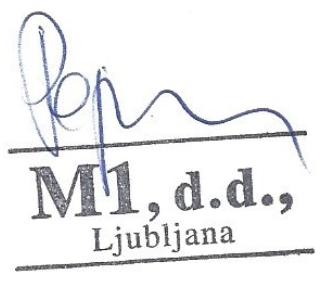 SKUPINSKO RAČUNOVODSKO POROČILOSESTAVA SKUPINE IN PODLAGA ZA SESTAVO SKUPINSKIH RAČUNOVODSKIH IZKAZOVSestava skupine podjetijPodjetje M1 d.d. je lastnik naslednjih odvisnih družb, s katero tvorijo skupino (v EUR):Družba  Center Cvetličarna, d.d. ima 100% delež v odvisni družbi Cvetličarna d.o.o. Družba M1, d.d. preko lastništva družbe Center cvetličarna, d.d. posredno obvladuje družbo Cvetličarna d.o.o., zato je vključena v konsolidirane računovodske izkaze skupine M1, d.d.. Družba  Center Cvetličarna, d.d. ima 100% delež v odvisni družbi Cvetličarna Nepremičnine d.o.o. Družba M1, d.d. preko lastništva družbe Center cvetličarna, d.d. posredno obvladuje družbo Cvetličarna d.o.o., zato je vključena v konsolidirane računovodske izkaze skupine M1, d.d.. Družba Cvetličarna Nepremičnine d.o.o. na dan 31.12.2019 izkazuje kapital v znesku 1.647.397 EUR. V letu 2019 je odvisna družba poslovala z dobičkom v višini 127.091 EUR. Družba Center Cvetličarna, d.d. na dan 31.12.2019 izkazuje kapital v znesku 3.931.570  EUR. V letu 2019 je odvisna družba poslovala z dobičkom v višini 246.871 EUR. Družba Cvetličarna, d.o.o. na dan 31.12.2019 izkazuje kapital v 17.282 znesku EUR. V letu 2019 je družba poslovala z izgubo v višini 17.527 EUR. Družba Intara,  d.d.  na dan 31.12.2019 izkazuje kapital v znesku 1.326.190 EUR. V letu 2019 je družba poslovala z izgubo v višini 1.061.247 EUR. Za potrebe priprave konsolidiranih računovodskih izkazov skupine M1, d.d. je revizijska družba MAZARS d.o.o. preiskala računovodske izkaze družbe Cvetličarna Nepremičnine d.o.o. in Center cvetličarna, d.d. ter naredila pregled računovodskih izkazov za družbo Cvetličarna d.o.o. in Intara, d.d.. Konsolidirani računovodski izkazi skupine M1, d.d. za leto 2019, vključujejo poslovanje družbe Cvetličarna Nepremičnine d.o.o., družbe  Center cvetličarna d.d., Cvetličarna d.o.o. in družbe Intara, d.d.  za celotno poslovno leto. Konsolidirani računovodski izkazi so na voljo na sedežu obvladujoče družbe M1, d.d., Vojkova cesta 58, Ljubljana. Podjetje M1 d.d. ima naslednje pridružene družbe ( v EUR ):Podatki o višini kapitala pridruženih družb in realiziranem poslovnem izidu:* Prikazan podatek se nanaša na izkazan kapital dne 31.12.2018 in poslovni izid leta 2018, ker do dne priprave konsolidiranih računovodskih izkazov računovodski izkazi pridružene družbe Hostel Čopova d.o.o. še niso bili dostopni. Podlaga za sestavitev skupinskih računovodskih izkazovRačunovodski izkazi Skupine M1, d.d. so pripravljeni v skladu z Mednarodnimi standardi računovodskega poročanja (MSRP), kot jih je sprejela EU, s pojasnili, ki jih sprejema Odbor za pojasnjevanje Mednarodnih standardov računovodskega poročanja (OPMSRP) in določili Zakona o gospodarskih družbah. Pri izbiri računovodskih usmeritev in odločanju o njihovi uporabi ter pri pripravi teh računovodskih izkazov je Skupina,  upoštevala naslednje tri zahteve:računovodski izkazi so razumljivi, če jih njihovi uporabniki razumejo brez težav, informacije so primerne, če uporabniku pomagajo pri sprejemanju ekonomskih odločitev,informacije so bistvene, če bi njihov izpust ali neresnično podajanje lahko vplival/vplivalo na ekonomske odločitve uporabnikov.Računovodski izkazi so sestavljeni v evrih, brez centov. Pripravljeni so ob upoštevanju izvirnih vrednosti, razen za prodajo razpoložljivih sredstev, ki kotirajo na organiziranem trgu in so izkazana po pošteni (borzni vrednosti) vrednosti. Za prodajo razpoložljiva finančna sredstva, ki ne kotirajo na organizranem trgu so vrednotena po nabavni vrednosti.Spremembe računovodskih usmeritev in popravki napakSkupina v letu 2019 v računovodskih izkazih ni popravljala napak preteklih let, ni spreminjala računovodskih usmeritev in ni spreminjala računovodskih ocen.Skupina  je v letu 2019 dopolnila veljavne računovodske usmeritve in obravnavanje poslovnih dogodkov ter njihovo izkazovanje v računovodskih izkazih, v skladu z zahtevami standarda MSRP, ki je stopil v veljavo 1. januarja 2019. Skupina je preučila tudi zahteve glede upoštevanja določil standarda MSRP 15, ki je začel veljati 1. januarja 2018 in ugotovila, da skupina nima takih pogodb. Skupina je proučila zahteve glede upoštevanja določil standarda MSRP 16. Skupina je opravila informativni izračun pravice do uporabe sredstev, le ta znaša 36 tisoč EUR. Skupina je ugotovila, da je izračun pravice do uporabe sredstev vrednostno nepomemben z vidika predstavitve računovodskih izkazov.  Začetna uporaba novih sprememb obstoječih standardov, ki veljajo v tekočem poslovnem letuV tekočem poročevalskem obdobju veljajo naslednji novi standardi, spremembe obstoječih standardov in nova pojasnila, ki jih je izdal Odbor za mednarodne računovodske standarde (OMRS) ter sprejela EU:MSRP 16 – Najemi, ki ga je EU sprejela 31. oktobra 2017 (velja za letna obdobja, ki se začnejo 1. januarja 2019 ali pozneje),Spremembe MSRP 9 – Finančni instrumenti – Elementi predplačila z negativnim nadomestilom, ki jih je EU sprejela 22. marca 2018 (veljajo za letna obdobja, ki se začnejo 1. januarja 2019 ali pozneje),Spremembe MRS 19 – Zaslužki zaposlencev – Sprememba, omejitev ali poravnava programa, ki jih je EU sprejela 13. marca 2019 (veljajo za letna obdobja, ki se začnejo 1. januarja 2019 ali pozneje),Spremembe MRS 28 – Finančne naložbe v pridružena podjetja in skupne podvige – Dolgoročni deleži v pridruženih podjetjih in skupnih podvigih, ki jih je EU sprejela 8. februarja 2019 (veljajo za letna obdobja, ki se začnejo 1. januarja 2019 ali pozneje),Spremembe različnih standardov zaradi Izboljšav MSRP (obdobje 2015–2017), ki izhajajo iz letnega projekta za izboljšanje MSRP (MSRP 3, MSRP 11, MRS 12 in MRS 23), predvsem z namenom odpravljanja neskladnosti in razlage besedila, ki jih je EU sprejela 14. marca 2019 (veljajo za letna obdobja, ki se začnejo 1. januarja 2019 ali pozneje),OPMSRP 23 – Negotovost glede obravnav davka iz dobička, ki ga je EU sprejela 23. oktobra 2018 (velja za letna obdobja, ki se začnejo 1. januarja 2019 ali pozneje).Izjavljamo, da sprejetje teh novih standardov, sprememb k obstoječim standardom in pojasnil ni povzročilo pomembnih sprememb v računovodskih izkazih  skupine razen v primerih, navedenih pod posamezno točko. Standardi in spremembe obstoječih standardov, ki jih je izdal OMRS in sprejela EU, vendar še niso v veljaviNa datum odobritve teh računovodskih izkazov je OMRS izdal naslednje spremembe obstoječega standarda, ki jih je sprejela EU in ki še niso stopili v veljavo:Spremembe MRS 1 – Predstavljanje računovodskih izkazov in MRS 8 – Računovodske usmeritve, spremembe računovodskih ocen in napake – Opredelitev Bistven, ki jih je EU sprejela 29. novembra 2019 (velja za letna obdobja, ki se začnejo 1. januarja 2020 ali pozneje),Spremembe MRSP 9 – Finančni instrumenti, MRS 39 – Finančni instrumenti: pripoznavanje in merjenje in MSRP 7 – Finančni instrumenti: razkritja – Reforma referenčnih obrestnih mer, ki jih je EU sprejela 15. januarja 2020 (veljajo za letna obdobja, ki se začnejo 1. januarja 2020 ali pozneje),Spremembe sklicevanj na konceptualni okvir v MSRP, ki jih je EU sprejela 29. novembra 2019 (veljajo za letna obdobja, ki se začnejo 1. januarja 2020 ali pozneje).Skupina se je odločila, da ne uporabi navedenih sprememb pred datumi njihove veljavnosti. Skupina predvideva, da uvedba teh standardov in sprememb obstoječih standardov v obdobju začetne uporabe ne bo imela pomembnega vpliva na računovodske izkaze skupine, razen v primerih, navedenih pod posamezno točko. Novi standardi in spremembe obstoječih standardov, ki jih je izdal OMRS, vendar jih EU še ni sprejelaTrenutno se MSRP, kot jih je sprejela EU, bistveno ne razlikujejo od predpisov, ki jih je sprejel Odbor za mednarodne računovodske standarde (OMRS) z izjemo naslednjih novih standardov in sprememb obstoječih standardov: MSRP 14 – Zakonsko predpisani odlog plačila računov (velja za letna obdobja, ki se začnejo 1. januarja 2016 ali pozneje) – Evropska komisija je sklenila, da ne bo pričela postopka potrjevanja tega vmesnega standarda ter da bo počakala na izdajo njegove končne verzije,MSRP 17 – Zavarovalne pogodbe (velja za letna obdobja, ki se začnejo 1. januarja 2021 ali pozneje),Spremembe MSRP 3 – Poslovne združitve – Opredelitev poslovnega subjekta (v veljavi za poslovne združitve, pri katerih je datum prevzema enak datumu začetka prvega letnega poročevalskega obdobja, ki se začne 1. januarja 2020 ali pozneje, in pridobitve sredstev, do katerih pride na začetku tega obdobja ali po njem),Spremembe MSRP 10 – Konsolidirani računovodski izkazi in MRS 28 – Naložbe v pridružena podjetja in skupne podvige – Prodaja ali prispevanje sredstev med vlagateljem in njegovim pridruženi podjetjem oz. skupnim podvigom, ter nadaljnje spremembe (datum pričetka veljavnosti je odložen za nedoločen čas do zaključka raziskovalnega projekta  v zvezi s kapitalsko metodo).Uvedba teh novih standardov in sprememb obstoječih standardov v obdobju začetne uporabe ne bo imela pomembnega vpliva na računovodske izkaze skupine razen v primerih, navedenih pod posamezno točko.  Obračunavanje varovanja pred tveganjem v zvezi s portfeljem finančnih sredstev in obveznosti, katerega načel EU ni sprejela, ostaja še naprej neregulirano.Skupina ocenjuje, da uporaba obračunavanja varovanja pred tveganji v zvezi s finančnimi sredstvi ter obveznostmi v skladu z zahtevami MRS 39: 'Finančni instrumenti: Pripoznavanje in merjenje' ne bi imela pomembnega vpliva na računovodske izkaze družbe, če bi bila uporabljena na datum bilance stanja. Pri postopkih priprava konsolidiranih računovodskih izkazov za leto 2019 so bile opravljene naslednje izločitve in konsolidacijske prilagoditve:Poslovni prihodki in odhodki med družbami v skupini v znesku 292.060 EUR,Dobiček pri prodaji finančnih naložb med družbami v skupini v znesku 671.293 EUR,Slabitev finančne naložbe v odvisno družbo v znesku 468.233 EUR,Finančni prihodki in odhodki med družbami v skupini iz naslova posojil v znesku 28.409 EURKratkoročne poslovne terjatve in obveznosti med družbami v skupini v znesku 1.926.576 EUR,Kratkoročno dana  in prejeta posojila med družbami v skupini v znesku 2.934.086 EURObračun spremembe vrednosti finančnih naložb v pridruženo družbo po kapitalski metodi,Izločitev nekratkoročnih finančnih naložb v odvisne družbe s pripadajočim kapitalom v znesku 4.737.350 EUR,Izločitev kratkoročnih finančnih naložb v odvisne družbe s pripadajočim kapitalom v znesku 799.377 EUR,Obračun čistega poslovnega izida leta 2019, ki pripada neobvladujočim lastnikom v znesku (743) EUR,Obračun kapitala  neobvladujočih lastnikov na dan 31.12.2019 v znesku 693.492 EUR,Odložene terjatve za davek iz naslova slabitev finančnih naložb v 2019 v znesku 894.792 EUR,Oslabitev finančnih naložb preko drugega vseobsegajočega donosa kot pripoznanje negativne rezerve za pošteno vrednost v skladu z MSRP v znesku 3.814.637 EUR.Povzetek pomembnih računovodskih usmeritevOdvisna podjetjaOb prevzemu se sredstva in obveznosti ter pogojne obveznosti odvisnega podjetja merijo po pošteni vrednosti na datum prevzema. Vsak presežek nabavne vrednosti nad deležem obvladujočega podjetja v pošteni vrednosti pridobljenih razpoznavnih sredstev in dolgov se pripozna kot dobro ime. Vsak presežek deleža v pošteni vrednosti pridobljenih razpoznavnih sredstev in dolgov nad nabavno vrednostjo se pripozna v poslovnem izidu v obdobju pridobitve. Delež manjšinskih delničarjev je izkazan po manjšinskem deležu poštenih vrednosti pripoznanih sredstev in obveznosti. Naknadno se vsaka izguba, vezana na manjšinski delež, ki presega manjšinski delež, razporedi na deleže matičnega podjetja.Deleži v dobičku odvisnih podjetij, prevzetih ali odtujenih med letom, so vključeni v skupinski izkaz poslovnega izida od veljavnega datuma prevzema ali do veljavnega datuma odtujitve, kot je primerno.Skupina M1 ne uporablja izpeljanih finančnih instrumentov za varovanje pred izpostavljenostjo valutnim in obrestnim tveganjem, ki se pojavljajo pri poslovnih, finančnih in naložbenih dejavnostih. Prav tako ne hrani ali izdaja izpeljanih finančnih instrumentov za namene trgovanja.Pridružena podjetjaPridruženo podjetje je podjetje, v katerem ima družba M1, d.d. ali Skupina M1 ali odvisna družba zaradi svojega kapitalskega deleža v njem ali iz drugih razlogov pomemben vpliv, vendar ne prevladujočega vpliva ali vpliva prek skupnega obvladovanja skozi finančne ali poslovne odločitve. Pridružena podjetja niso odvisna, skupaj obvladovana podjetja ali skupni podvigi.Naložbe v pridružena podjetja so pripoznane na podlagi kapitalske metode. Pridruženo podjetje je podjetje, kjer ima matično podjetje pomemben vpliv in ki ni odvisno podjetje. Računovodski izkazi pridruženih podjetij so osnova za uporabo kapitalske metode. Datum poročanja pridruženih podjetij je enak datumu poročanja Skupine M1.Finančni instrumentiFinančna sredstvaSkupina pripozna finančno sredstvo kadar postane stranka v pogodbenih določilih finančnega instrumenta. Skupina odpravi pripoznanje finančnega sredstva, ko potečejo pogodbene pravice do denarnih tokov iz tega sredstva ali ko Skupina prenese pravice do pogodbenih denarnih tokov iz finančnega sredstva na podlagi posla, v katerem se vsa tveganja in koristi iz lastništva finančnega sredstva prenesejo.Razvrščanje in merjenje finančnih sredstevMSRP 9 ukinja naslednje kategorije finančnih sredstev, ki jih je opredeljeval MRS 39: finančna sredstva v posesti do zapadlosti, posojila in terjatve ter finančna sredstva razpoložljiva za prodajo. Skupina ima naslednje vrste finančnih sredstev, ki sodijo v okvir MSRP 9:denar in denarni ustrezniki,terjatve in posojila,finančne naložbe.Razen terjatev do kupcev je potrebno pri začetnem pripoznanju finančno sredstvo izmeriti po pošteni vrednosti in, če gre za finančno sredstvo, ki ni izmerjeno po pošteni vrednosti prek poslovnega izida, prišteti ali odšteti tudi transakcijske stroške, ki neposredno izhajajo iz pridobitve ali izdaje finančnega sredstva. Ob začetnem pripoznanju terjatev do kupcev, ki nimajo pomembne sestavine financiranja, jih je potrebno meriti po transakcijski ceni.1.1 Denar in denarni ustreznikiDenarna sredstva in njihovi ustrezniki zajemajo gotovino, bančne depozite do treh mesecev in druge kratkoročne, hitro unovčljive naložbe s prvotno dospelostjo treh mesecev ali manj.1.2. Terjatve in posojilaPosojila in terjatve Skupina meri po odplačni vrednosti. Glede na zapadlost jih razvršča med kratkoročna finančna sredstva (zapadlost do 12 mesecev po datumu izkaza finančnega položaja) ali dolgoročna finančna sredstva (zapadlost nad 12 mesecev po datumu izkaza finančnega položaja). Posojila in terjatve so na začetku pripoznana po pošteni vrednosti, povečani za neposredne stroške posla. Po začetnem pripoznanju se izmerijo po odplačni vrednosti po metodi veljavne obrestne mere, zmanjšani za izgube zaradi oslabitve. Dobički in izgube se pripoznajo v poslovnem izidu ob odpravi, spremembi ali oslabitvi.Finančne naložbe1.3. Finančne naložbeMed finančnimi naložbami Skupina izkazuje naložbe v odvisne družbe, pridružene družbe, skupaj obvladovane družbe in naložbe v finančne inštrumente. 1.3.1. Finančne naložbe v odvisne družbe, pridružene družbe in skupaj obvladovane družbeNaložbe v odvisne družbe, pridružene družbe in skupaj obvladovane družbe so merjene po izvirni vrednosti, zmanjšani za nabrano izgubo zaradi oslabitve.1.3.2. Finančni inštrumentiSkupina razvrsti finančne instrumente na podlagi poslovnega modela za upravljanje s finančnimi sredstvi in značilnosti njegovih pogodbenih denarnih tokov, kot pozneje merjene po:odplačni vrednosti;pošteni vrednosti prek drugega vseobsegajočega donosa; pošteni vrednosti prek poslovnega izida. Finančni inštrumenti po odplačni vrednostiFinančni inštrument se meri po odplačni vrednosti, če je posedovan v okviru poslovnega modela, katerega cilj je posedovanje z namenom prejemanja pogodbenih denarnih tokov in v skladu s pogodbenimi pogoji na določene datume prihaja do denarnih tokov, ki so izključno odplačila glavnice in obresti na neporavnano glavnico. Med finančnimi inštrumenti, ki so merjeni po odplačni vrednosti Skupina izkazuje predvsem obveznice, s katerimi nima namena trgovati.Finančni inštrumenti po pošteni vrednosti prek drugega vseobsegajočega donosaFinančni inštrument se meri po pošteni vrednosti prek drugega vseobsegajočega donosa, če ga Skupina poseduje v okviru poslovnega modela, katerega cilj se dosega s prejemanjem pogodbenih denarnih tokov in prodajo in v skladu s pogodbenimi pogoji na določene datume prihaja do denarnih tokov, ki so izključno odplačila glavnice in obresti na neporavnano glavnico.Dolžniški inštrumentiSkupina ima v posesti dolžniške instrumente po pošteni vrednosti preko drugega vseobsegajočega donosa, ki vključujejo naložbe v obveznice, ki kotirajo na borzi in so pripoznani med drugimi nekratkoročnimi finančnimi naložbami. Za dolžniške instrumente, ki so pripoznani po pošteni vrednosti preko drugega vseobsegajočega donosa, se prihodki od obresti, tečajne razlike in izgube zaradi oslabitve ali razveljavitve pripoznajo v izkazu poslovnega izida in obračunajo na enak način kot pri finančnih sredstvih po odplačni vrednosti. Vse ostale spremembe poštene vrednosti se pripoznajo v izkazu drugega vseobsegajočega donosa. Po odpravi pripoznanja se kumulativna sprememba poštene vrednosti, ki je pripoznana v drugem vseobsegajočem donosu, prerazporedi v izkaz poslovnega izida.Kapitalski inštrumentiFinančna sredstva pripoznana po pošteni vrednosti preko drugega vseobsegajočega donosa, ki imajo naravo kapitalskega instrumenta, so tista finančna sredstva, za katera se Skupina odloči za nepreklicno razvrstitev v skupino kapitalskih instrumentov po pošteni vrednosti preko drugega vseobsegajočega donosa ter jih ne poseduje za namen trgovanja. Razvrstitev se določi po posameznem finančnem instrumentu. Dobički in izgube iz naslova teh finančnih sredstev se nikoli ne prerazporedijo v izkaz poslovnega izida. Dividende iz naslova kapitalskih instrumentov se pripoznajo kot prihodki v izkazu poslovnega izida ob vzpostavitvi pravice družbe / skupine do plačila.Finančni inštrumenti po pošteni vrednosti prek izkaza poslovnega izidaFinančni inštrument se meri po pošteni vrednosti prek poslovnega izida, razen če se meri po odplačni vrednosti ali po pošteni vrednosti prek drugega vseobsegajočega donosa. Oslabitve finančnih sredstevV skladu z MSRP 9 je skupina prešla z modela nastalih izgub na model pričakovanih izgub, v skladu s katerim skupina pripoznava ne samo nastale izgube, temveč tudi izgube, za katere se pričakuje, da bodo nastale v prihodnosti. Za finančno sredstvo se šteje, da je oslabljeno, če obstajajo objektivni dokazi, iz katerih je razvidno, da je zaradi enega ali več dogodkov prišlo do zmanjšanja pričakovanih prihodnjih denarnih tokov iz naslova tega sredstva, in ki jih je mogoče zanesljivo izmeriti.Posojila in terjatveSkupina oceni dokaze o oslabitvi posojil posebej za vsako pomembno posojilo. Skupina oceni dokaze o oslabitvi terjatev posebej ali skupno. Vse pomembne terjatve se posamezno izmerijo za namen posebne oslabitve. Če se oceni, da knjigovodska vrednost terjatve presega njeno pošteno, to je udenarljivo vrednost, se terjatev slabi. Ocena slabitev temelji na pričakovanih kreditnih izgubah, povezanih z verjetnostjo neplačil terjatev in posojil v naslednjih 12 mesecih, razen če se je kreditno tveganje bistveno povečalo od začetnega pripoznanja. V teh primerih ocena slabitev temelji na verjetnosti neplačila v obdobju celotnega trajanja finančnega sredstva. Pričakovane kreditne izgube predstavljajo razliko med pogodbenimi denarnimi tokovi, ki so zapadli po pogodbi in vsemi denarnimi tokovi, za katere Skupina pričakuje, da jih bo prejela. Izguba zaradi oslabitve v zvezi s finančnim sredstvom, izkazanim po odplačni vrednosti (posojila in terjatve), se izračuna kot razlika med neodpisano vrednostjo sredstva in pričakovanimi bodočimi denarnimi tokovi, razobrestenimi po izvirni efektivni obrestni meri. Izgube se pripoznajo v poslovnem izidu in izkažejo na kontu popravka vrednosti posojil in terjatev oziroma vrednostnih papirjev. Tako se obresti od oslabljenega sredstva še nadalje pripoznavajo. Ko se zaradi kasnejših dogodkov znesek izgube zaradi oslabitve zmanjša, se to zmanjšanje odpravi skozi poslovni izid. Finančne naložbeNaložbe v odvisne, pridružene in skupaj obvladovane družbeSkupina na dan vsakega poročanja oceni, ali je kako znamenje, da utegne biti sredstvo oslabljeno. Če je kakršnokoli tako znamenje, mora Skupina oceniti nadomestljivo vrednost sredstva. Kot nadomestljiva vrednost se šteje poštena vrednost, zmanjšana za stroške prodaje ali vrednost pri uporabi, odvisno od tega, katera je večja. Ocenjevanje vrednosti pri uporabi obsega ocenjevanje prejemkov in izdatkov, ki bodo izhajali iz nadaljnje uporabe sredstva in njegove končne odtujitve, ter uporabo ustrezne razobrestovalne (diskontne) mere pri teh prihodnjih denarnih tokovih. Samo če je nadomestljiva vrednost sredstva manjša od njegove knjigovodske vrednosti, se njegova knjigovodska vrednost zmanjša na njegovo nadomestljivo vrednost. Takšno zmanjšanje je izguba zaradi oslabitve. Izgube zaradi oslabitve, ki je pripoznana za finančno naložbo, ki je merjena po izvirni vrednosti, ni mogoče odpraviti.Naložbe v finančne inštrumente Dolžniški instrumenti po pošteni vrednosti preko drugega vseobsegajočega donosa zajemajo obveznice, ki kotirajo na borzi in so razvrščeni v skupino naložb z nizkim kreditnim tveganjem. Na podlagi izbrane usmeritve Skupina enkrat letno izmeri pričakovane kreditne izgube od teh instrumentov. V primeru, da je od pripoznanja prišlo do bistvenega povečanja kreditnega tveganja, Skupina pripozna popravek vrednosti v celotni življenjski dobi pričakovane kreditne izgube.Poslovni segmentiPri pripravljanju in predstavljanju računovodskih izkazov upošteva skupina naslednje poslovne segmente: dejavnost finančnega naložbenja, dejavnost oddajanja nepremičnin v najem.Prevedba tujih valutSkupinski računovodski izkazi so predstavljeni v EUR, ki je domača in poročevalska valuta obvladujočega podjetja. Postavke vsakega podjetja v skupini, ki so vključene v računovodske izkaze, se merijo v valuti izvirnega gospodarskega okolja, v katerem podjetje posluje (»domača valuta«). Pri prevajanju računovodskih izkazov, sestavljenih v tuji valuti, so sredstva, obveznosti, prihodki in odhodki prevedeni v domačo valuto po referenčnem tečaju ECB na dan bilance stanja.Neopredmetena sredstvaNeopredmetena sredstva se začetno merijo po nabavni vrednosti. Amortizacija se izračuna v skladu z metodo enakomernega časovnega amortiziranja.Opredmetena osnovna sredstvaOpredmetena osnovna sredstva (nepremičnine, naprave in oprema) se vodijo po nabavni vrednosti, zmanjšani za nabrano amortizacijo in nabrane izgube iz oslabitve, razen za zemljišča, ki se prikažejo po nabavni vrednosti, zmanjšani za vse oslabitve. Nabavna vrednost vključuje stroške, ki se lahko neposredno pripišejo pridobitvi posameznega osnovnega sredstva.Vzdrževanje in popravila, zamenjave in izboljšave manjšega pomena se pripoznajo med odhodke v obdobju, ko se pojavijo. Večji zneski obnove se amortizirajo skozi preostalo dobo koristnosti povezanega sredstva ali do datuma naslednje večje obnove, kar je prej.Preostale vrednosti in dobe koristnosti sredstva se periodično pregledajo in, če je potrebno, popravijo. Knjigovodska vrednost sredstva se takoj delno odpiše do nadomestljive vrednosti, če je knjigovodska vrednost sredstva višja od ocenjene nadomestljive vrednosti in se pripozna v poslovnem izidu.Amortizacija se izračuna v skladu z metodo enakomernega časovnega amortiziranja. Uporabljena amortizacijska stopnja za opremo znaša 20 %. Amortizacija se prične obračunavati, ko je sredstvo pripravljeno za uporabo, nedokončana gradnja se ne amortizira. Dobički in izgube pri prodaji ali izločitvi se določijo tako, da se prihodki od prodaje primerjajo s knjigovodsko vrednostjo. Ti so vključeni v izkaz poslovnega izida. Stroški izposojanja, ki se pojavijo pri sredstvu v pripravi, se lahko usredstvijo skozi obdobje, ki je potrebno za zaključek in pripravo sredstva za nameravano uporabo. Drugi stroški izposojanja se pripoznajo kot odhodki.Opredmetena osnovna sredstva, na voljo za prodajo, se prikažejo ločeno od ostalih sredstev in se zanje v letu prodaje ne obračuna amortizacija.Oslabitev neopredmetenih in opredmetenih osnovnih sredstev, razen dobrega imenaOb vsakem datumu bilance stanja Skupina M1 pregleda sedanje vrednosti neopredmetenih in opredmetenih osnovnih sredstev zaradi ugotovitve morebitnih znakov zmanjšanja vrednosti.Če znaki oslabitve obstajajo, se ocenijo sedanje vrednosti sredstev z namenom ugotovitve le-teh. Če sredstva, ki so neodvisna od ostalih sredstev, ne ustvarjajo denarnih tokov, Skupina M1 oceni sedanjo vrednost denar ustvarjajoče enote, ki ji sredstvo pripada. Neopredmetena sredstva, ki nimajo definirane preostale življenjske dobe, se testirajo za oslabitev letno oziroma vedno, kadar obstaja pokazatelj oslabitve.Sedanja vrednost sredstva je nabavna vrednost, zmanjšana za stroške prodaje, ali vrednost pri uporabi oziroma višja od obeh. Pri določanju vrednosti pri uporabi se bodoči denarni tokovi diskontirajo na sedanjo vrednost z uporabo diskontne mere, ki odraža trenutne tržne razmere glede na časovno vrednost denarja in specifične rizike za sredstvo, za katero ocenjeni bodoči denarni tokovi niso bili prilagojeni. Če je ocenjena sedanja vrednost sredstva (ali denar ustvarjajoče enote) nižja od knjigovodske sedanje vrednosti, se sedanja vrednost sredstva (ali denar ustvarjajoče enote) zniža do ocenjene sedanje vrednosti. Slabitev se takoj pripozna med stroške, razen če je sredstvo pripoznano po prevrednoteni vrednosti. V tem primeru se za oslabitev zmanjša presežek iz prevrednotenja.Pri razveljavitvi izgube zaradi oslabitve sredstva (ali denar ustvarjajoče enote) povečana knjigovodska vrednost ne sme presegati knjigovodske vrednosti, ki bi bila ugotovljena, če pri njem v prejšnjih letih ni bila pripoznana izguba zaradi oslabitve. Razveljavitev izgube zaradi oslabitve sredstva (ali denar ustvarjajoče enote) hkrati s povečanjem knjigovodske vrednosti takšnega sredstva poveča prihodke, razen če je bil pri njegovi prejšnji oslabitvi zmanjšan presežek iz prevrednotenja v zvezi s sredstvi. V takem primeru ga je treba ponovno povečati.Naložbene nepremičnineNaložbene nepremičnine so nepremičnine, ki so v lasti Skupine M1 zato, da bi prinašale najemnino ali povečevale vrednost nekratkoročne naložbe ali pa oboje. Naložbene nepremičnine se merijo po modelu nabavne vrednosti. Po pripoznanju se sredstvo evidentira po njegovi nabavni vrednosti, zmanjšani za amortizacijski popravek vrednosti in nabrano izgubo zaradi oslabitve. Letna amortizacijska stopnja znaša 3% .NajemSkupina ob sklenitvi pogodbe oceni, ali gre za najemno pogodbo oziramo ali pogodba vsebuje najem. Pogodba je najemna pogodba oziroma vsebuje najem, če se z njo prenaša pravica do obvladovanja uporabe določenega sredstva za določeno obdobje v zameno za nadomestilo. Skupina na datum začetka najema pripozna sredstvo, ki predstavlja pravico do uporabe in obveznost iz najema. Sredstvo se meri po nabavni vrednost, ki predstavlja sedanjo vrednost najemnin, ki na datum pripoznanja še niso plačane, plačila najemnin, ki so bila izvedena na datum začetka merjenja ali pred njim, zmanjšana za prejete spodbude za najem, začetne neposredne stroške ter ocenjene stroške, ki bodo nastali najemniku pri demontaži ali odstranitvi sredstva, obnovitvi mesta na katerem se predmet najema nahaja ali vrnitvi sredstva v stanje, kot ga zahtevajo pogoji najema. Trajanje najema je določeno kot obdobje v katerem najema ni mogoče odpovedati skupaj z upoštevanjem obdobij za katera velja možnost podaljšanja najema, če je precej gotovo, da bo skupina to možnost izrabila in z upoštevanjem obdobij, za katera velja možnost odpovedi najema, če je precej gotovo, da skupina te možnosti ne bo izrabila. Skupina upošteva vsa pomembna dejstva in okoliščine, s katerimi dobi ekonomsko spodbudo, da izrabi možnost ali ne, vključno s pričakovanimi spremembami dejstev in okoliščin od datuma začetka najema do izvršitvenega datuma možnosti. Skupina na datum začetka najema izmeri obveznost iz najema po sedanji vrednosti najemnin, ki na ta datum še niso plačane. Najemnine se diskontirajo po obrestni meri, prejeti pri najemu, če je to obrestno mero mogoče takoj ugotoviti. Če obrestne mere ni mogoče takoj ugotoviti se uporabi predpostavljeno obrestno mero za izposojanje. Po datumu začetka najema skupina meri sredstvo, ki predstavlja pravico do uporabe, z uporabo modela nabavne vrednosti. Pravico do uporabe izkazuje po nabavni vrednosti zmanjšani za nabrano amortizacijo in nabrane izgube zaradi oslabitve sredstev in popravljeno za ponovno merjenje obveznosti iz najema. Pri amortiziranju sredstev, ki predstavljajo pravico do uporabe se uporabljajo usmeritve za amortizacijo drugih podobnih opredmetenih osnovnih sredstev. Če se do konca trajanja najema lastništvo sredstva, ki je predmet najema, z najemom prenese na najemnika ali če vrednost sredstva, ki predstavlja pravico do uporabe, odraža, da bo skupina izrabila možnost nakupa, skupina amortizira sredstvo, ki predstavlja pravico do uporabe od datuma začetka najema do konca dobe koristnosti sredstva. V nasprotnem primeru sredstvo, ki predstavlja pravico do uporabe, amortizira od datuma začetka najema do konca njegove dobe koristnosti oziroma do konca trajanja najema, če je krajše od dobe koristnosti sredstva.Po datumu začetka najema se ponovno izmeri obveznost iz najema tako, da slednja odraža spremembe v najemnini. Znesek ponovnega merjenja obveznosti iz najema se pripozna kot prilagoditev vrednosti sredstva, ki predstavlja pravico do uporabe. Obveznosti iz najema se ponovno izmerijo tako, da se spremenjene najemnine diskontira z uporabo spremenjene diskontne mere, če se je spremenilo trajanje najema ali se je spremenila ocena možnosti nakupa sredstva, ki je predmet najema, v primeru spremembe pričakovanih plačil iz naslova jamstva za preostalo vrednost, spremenjenih prihodnjih najemnin zaradi spremembe indeksa ali stopnje, ki se uporablja za določanje plačil, spremembe spremenljivih obrestnih mer. Spremenjene najemnine odražajo spremembo v zneskih, ki jih je treba plačati v okviru možnosti nakupa.  Razlika med vrednostjo ob odtujitvi in knjigovodsko vrednostjo odtujenega sredstva se prenese med druge poslovne prihodke oziroma med prevrednotovalne poslovne odhodke. Kratkoročnih najemov in najemov, pri katerih je sredstvo, ki je predmet najema majhne vrednosti, se ne pripozna kot sredstvo, ampak se pripozna najemnine, povezane s temi najemi, kot odhodke na podlagi enakomerne časovne metode skozi celotno trajanje najema.Terjatve do kupcevTerjatve do kupcev se izkazujejo po nominalni vrednosti, zmanjšani za ustrezne popravke za ocenjene neizterljive zneske. Terjatve se zaradi oslabitve prevrednotujejo, če njihova knjigovodska vrednost presega njihovo pošteno vrednost, to je udenarljivo vrednost. Terjatve, za katere se domneva, da ne bodo poravnane v rednem roku oziroma v celotnem znesku, se štejejo kot dvomljive, v primeru, da se je pričel sodni postopek, pa kot sporne terjatve.Denarna sredstva in njihovi ustreznikiDenarna sredstva in njihovi ustrezniki zajemajo gotovino, bančne depozite na odpoklic in druge kratkoročne, hitro vnovčljive naložbe s prvotno dospelostjo treh mesecev ali manj.Delniški kapitalVpoklicani kapital obvladujoče družbe M1 d.d., Ljubljana se pojavlja kot delniški kapital, ki je nominalno opredeljen v statutu podjetja, registriran na sodišču ter so ga vplačali njegovi lastniki.DolgoviDolgovi so pripoznani v znesku prejetega izplačila, zmanjšanega za stroške odobritve. Stroški odobritve, ki vključujejo stroške poravnave ali odplačevanja in direktne stroške odobritve, se pripoznavajo v izkazu poslovnega izida skozi dobo dolga z uporabo metode veljavnih obresti.Stroški izposojanjaVsi stroški izposojanja so pripoznani v izkazu uspeha v obdobju, v katerem nastanejo.ObdavčitevOdhodki za davke predstavljajo vsoto obveznosti za odmerjeni davek in odloženi davek. Obveznosti za odmerjeni davek temeljijo na obdavčljivem dobičku za leto. Obdavčljivi dobiček se razlikuje od čistega dobička, poročanega v izkazu poslovnega izida, ker izključuje postavke prihodkov ali odhodkov, ki so obdavčljive ali odbitne v drugih letih, ter tudi postavke, ki niso nikoli obdavčljive ali odbitne. Obveznosti Skupine M1 za odmerjeni davek se izračunajo z uporabo davčnih stopenj, ki so bile veljavne na dan bilance stanja.Odloženi davek iz dobička je v celoti izkazan z uporabo metode obveznosti po bilanci stanja za začasne razlike, ki nastajajo med davčnimi vrednostmi sredstev in obveznosti ter njihovimi knjigovodskimi vrednostmi v posamičnih računovodskih izkazih. Odloženi davek iz dobička se določi z uporabo davčnih stopenj (in zakonov), ki so bile veljavne na dan bilance stanja in za katere se pričakuje, da bodo uporabljene, ko se odložena terjatev za davek realizira ali pa se odložena obveznost za davek poravna.Odložene terjatve za davek iz dobička se pripoznajo do mere, do katere je verjetno, da bo na voljo prihodnji obdavčljivi dobiček, v breme katerega se lahko porabijo začasne razlike.RezervacijeRezervacije se pripoznajo, ko ima Skupina M1 sedanjo pravno ali posredno obvezo zaradi preteklih dogodkov, če je verjetno, da bo za poravnanje obveze potreben odliv virov in se lahko znesek zanesljivo oceni.Pripoznavanje prihodkovPrihodki se merijo po pošteni vrednosti prejetega nadomestila ali terjatve ter predstavljajo zneske terjatev za blago in storitve, posredovane pri običajnem poslovanju, zmanjšane za popuste, DDV in druge s prodajo povezane davke. Prihodki se pripoznajo kot sledi:Prodaja blaga se pripozna, ko Skupina M1 stranki dostavi proizvode; stranka je proizvode sprejela, izterljivost povezanih terjatev pa je razumno zagotovljena. Prodaja storitev se pripozna v obračunskem obdobju, v katerem se opravijo storitve, glede na zaključek posla, ocenjenega na osnovi dejansko opravljene storitve kot sorazmernega dela celotnih storitev, ki se opravijo.Prihodki od obresti se nabirajo skozi čas glede na preostalo glavnico in po veljavni obrestni meri, ki natančno razobresti ocenjene prihodnje prejemke v pričakovani dobi finančnega sredstva na čisto knjigovodsko vrednost tega sredstva.Prihodki od dividend od naložb se pripoznajo, ko je uveljavljena pravica podjetja do dividendeStroški delaStroški dela so:plače, ki pripadajo zaposlencem, v kosmatem znesku; nadomestila plač, ki skladno s predpisi ali pogodbo o zaposlitvi pripadajo zaposlencem za obdobje, ko ne delajo, v kosmatem znesku, ki bremeni podjetje; povračila zaposlencem, ki niso v neposredni zvezi z opravljanjem dela in imajo naravo plač (zneski za prevoz na delo in z njega, prehrana med delom);dajatve v naravi, darila in nagrade zaposlencem; odpravnine ter dajatve, ki se dodatno obračunavajo od gornjih postavk in bremenijo izplačevalca.Stroški amortizacijePodjetje v okviru celotne dobe koristnosti posameznega neopredmetenega nekratkoročnega sredstva in opredmetenega osnovnega sredstva dosledno razporeja njegov amortizirljivi znesek med posamezna obračunska obdobja kot tekočo amortizacijo. Doba koristnosti posameznega sredstva je odvisna od pričakovanega fizičnega izrabljanja, tehničnega staranja, ekonomskega staranja ter pričakovanih zakonskih ali drugih omejitev uporabe. Kot doba koristnosti se upošteva tista, ki bi bila glede na posameznega od naštetih dejavnikov najkrajša. Strošek amortizacije osnovnih sredstev se začne obračunavati prvi dan naslednjega meseca, potem, ko se je sredstvo začelo uporabljati. Amortizirljivi znesek je celotna izvirna oziroma nabavna vrednost, popravljena ob morebitnem prevrednotenju.Podjetje uporablja metodo enakomernega časovnega amortiziranja. Amortizacija se obračunava posamično. Zemljišča, osnovna sredstva v izgradnji ter umetniška dela se ne amortizirajo.Finančni prihodkiFinančni prihodki so prihodki od naložbenja. Pojavljajo se v zvezi z dolgoročnimi in kratkoročnimi finančnimi naložbami in tudi v zvezi s terjatvami v obliki obračunanih obresti, deležev v dobičku in kot prevrednotovalni finančni prihodki. Finančni prihodki se priznavajo samo, kadar ne obstaja dvom glede njihove velikosti in poplačljivosti. Za obresti se prihodki priznavajo v obračunanih zneskih, ki se nanašajo na pretečeno obdobje.Finančni odhodkiFinančni odhodki so odhodki za slabitve nekratkoročnih in kratkoročnih finančnih naložb, obresti od prejetih posojil ter drugi finančni odhodki.Določanje poštene vrednostiGlede na računovodske usmeritve skupine in razčlenitve je v številnih primerih potrebna določitev poštene vrednosti tako finančnih kot tudi nefinančnih sredstev in obveznosti. Poštene vrednosti posameznih skupin sredstev za potrebe merjenja oziroma poročanja je družba določila z uporabo hierarhije, ki je opisana v nadaljevanju. Kjer so potrebna dodatna pojasnila v zvezi s predpostavkami za določitev poštenih vrednosti, so ta navedena v razčlenitvah k posameznim postavkam sredstev oziroma obveznosti skupine.Poštena vrednost se določi na podlagi podatkov, ki so razvrščeni v tri ravni hierarhije:Raven 1: kotirane cene (neprilagojene) na delujočih trgih za enaka sredstva ali obveznosti, do katerih lahko družba dostopa na datum mnenja. Raven 2: vhodni podatki, ki niso kotirane cene in ki jih je mogoče neposredno ali posredno opaziti za sredstva in obveznosti. Skupina za vhodne podatke na tej ravni uporablja kotirane cene za podobna sredstva ali obveznosti na delujočih trgih. Raven 3: vhodni podatki, ki jih ni mogoče opaziti za sredstva ali obveznosti. Skupina na tej ravni uporablja vhodne podatke, kot so finančne napovedi (npr. denarni tokovi ali poslovni izid), ki jih je družba pripravila z uporabo lastnih podatkov, če ni na voljo informacije, ki bi kazala, da bi udeleženci na trgu uporabili različne predpostavke. Naložbe v lastniške in dolžniške vrednostne papirjePoštena vrednost finančnih sredstev po pošteni vrednosti skozi poslovni izid se določa glede na kotirane borzne cene. Poštena vrednost finančnih sredstev po pošteni vrednosti prek drugega vseobsegajočega donosa se določa glede na kotirane borzne cene oziroma ustrezen model določanja poštene vrednosti. Poslovne in druge terjatvePoštena vrednost poslovnih in drugih terjatev se izračuna kot sedanja vrednost prihodnjih denarnih tokov, razobrestenih po tržni obrestni meri na datum poročanja. Kratkoročne poslovne terjatve skupine niso diskontirane zaradi kratkoročnosti, so pa upoštevane slabitve (popravki vrednosti) na pošteno vrednost.Neizpeljane finančne obveznostiPoštena vrednost se za potrebe poročanja izračuna na podlagi sedanje vrednosti bodočih izplačil glavnice in obresti, diskontirane po tržni obrestni meri na datum poročanja. Skladno s preteklimi podatki in izračuni smo prišli do zaključka, da stroški vodenja in najema finančnih obveznosti zanemarljivo vplivajo na veljavno obrestno mero, kar pomeni, da je efektivna obrestna mera enaka pogodbeni obrestni meri. SKUPINSKI RAČUNOVODSKI IZKAZIIzkaz finančnega položaja Skupine M1 na dan 31.12.2019Skupinski izkaz poslovnega izida Skupine M1 za leto 2019Skupinski izkaz gibanja kapitala Skupine M1 za leto 2019Skupinski izkaz gibanja kapitala Skupine M1 za leto 2018Izkaz drugega vseobsegajočega donosa skupine M1 za leto 2019Skupinski izkaz denarnih tokov Skupine M1 za leto 2019POJASNILA K SKUPINSKIM RAČUNOVODSKIM IZKAZOMIzjava poslovodstvaUprava potrjuje računovodske izkaze za poslovno leto končano na dan 31. decembra 2019 na straneh od 31 do 37  in uporabljene računovodske usmeritve na staneh od 18 do 30, pojasnila k računovodskim izkazom ter priloge in razkritja na straneh od 39 do 64.Uprava potrjuje, da so bile pri izdelavi računovodskih izkazov dosledno uporabljene ustrezne računovodske usmeritve, da so bile računovodske ocene izdelane po načelu previdnosti in dobrega gospodarjenja in da letno poročilo predstavlja resnično in pošteno sliko premoženjskega stanja družbe in izidov njenega poslovanja za leto 2019.Uprava je odgovorna tudi za ustrezno vodenje računovodstva, za sprejem ustreznih ukrepov za zavarovanje premoženja in drugih sredstev ter potrjuje, da so skupinski računovodski izkazi, skupaj s pojasnili, izdelani na podlagi predpostavke o nadaljnjem poslovanju družbe ter v skladu z veljavno zakonodajo in Mednarodnimi standardi računovodskega poročanja.	Direktorica: Mojca PogorelecLjubljana, 24.4.2020Poročanje po poslovnih segmentihSkupina M1 je organizirana v naslednje poslovne segmente: finančno naložbenje, oddajanje nepremičnin v najem ter organizacijo prireditev.Področni segmenti za leto 2018Neopredmetena sredstvaTabela gibanja neopredmetenih sredstev v letu 2019Tabela gibanja neopredmetenih sredstev v letu 2018Skupina med neopredmetenimi sredstvi izkazuje kupljeno blagovno znamko, ki se ne amortizira. Pri pripravi letnih računovodskih izkazov skupina preverja morebitno oslabljenost blagovne znamke. V letu 2019 je skupina pridobila neopredmetena sredstva v višini 21.000 EUR, amortizacija neopredmetenih sredstev je v letu 2019 znašala 10.500 EUR.Opredmetena osnovna sredstvaTabela gibanja opredmetenih osnovnih sredstev v letu 2019Tabela gibanja opredmetenih osnovnih sredstev v letu 2018Opredmetena osnovna sredstva skupine niso zastavljena kot jamstvo za dolgove. Skupina na dan 31.12.2019 ne izkazuje pomembnih obveznosti za nakup opredmetenih osnovnih sredstev. Znesek stroškov graditve in izdelave opredmetenih osnovnih sredstev v znesku 92.082 EUR je bil financiran iz lastnih sredstev.Naložbene nepremičnineGibanje naložbenih nepremičnin v letu 2019 je bilo naslednje (v EUR):Gibanje naložbenih nepremičnin v letu 2018 je bilo naslednje (v EUR):Naložbene nepremičnine v neodpisani vrednosti 1.062.794 EUR so zastavljene za prejeto posojilo, katerega neodplačana vrednost na dan 31.12.2019 znaša 172.500 EUR. Prihodki iz naslova oddaje naložbenih nepremičnin v najem v letu 2019 znašajo 1.010.653 EUR. Neposredni odhodki naložbenih nepremičnin v letu 2019 (z vključeno amortizacijo) znašajo 587.435 EUR. Pri pripravi otvoritvene konsolidirane bilance stanja (1.1.2015) je bila naložbena nepremičnina v lasti odvisne družbe Cvetličarna Nepremičnine d.o.o. ovrednotena po pošteni vrednosti na podlagi pridobljene cenitve pooblaščenega ocenjevalca vrednosti nepremičnin. Poslovodstvo ocenjuje, da v obdobju od 1.1.2019 do 31.12.2019 niso nastopile okoliščine, ki bi pomembno vplivale na spremembo poštene vrednosti te naložbene nepremičnine. Poslovodstvo skupine je ocenilo, da knjigovodska vrednost naložbenih nepremičnin v lasti družb, ki so bile v letu 2018 vključene v skupino, odraža njihovo pošteno vrednost.Nekratkoročne finančne naložbeGibanje nekratkoročnih finančnih naložb v letu 2019Gibanje nekratkoročnih finančnih naložb v letu 2018Skupina med drugimi dolgoročnimi finančnimi naložbami izkazuje naložbe v družbo Laguna 40 S.A. v znesku 380.477 EUR, Laguna 41 S.A. v znesku 358.307 EUR, Las Palmas 76 S.A. v znesku 448.798 EUR in Punta Majagua 139 S.A. v znesku 699.567 EUR. Omenjene družbe imajo v lasti zemljišča v Dominikanski Republiki, ki predstavljajo njihovo edino premoženje, katerega nakup je bil v celoti financiran z lastniškim kapitalom. Ker omenjene panamske družbe v letu 2019 niso ustvarile prihodkov oziroma odhodkov je poslovodstvo ocenilo, da le – teh zaradi nepomembnega vpliva na konsolidirane računovodske izkaze vanje ni potrebno vključiti. Pri sestavi računovodskih izkazov za poslovno leto 2019 je poslovodstvo presojalo morebiten pojav okoliščin, ki bi lahko nakazovale morebitno oslabljenost drugih dolgoročnih finančnih naložb. Na podlagi preveritve prodajnih cen primerljivih zemljišč in v preteklih letih pridobljene ocene poštene vrednosti le – teh je poslovodstvo ocenilo, da knjigovodsko izkazana poštena vrednost drugih dolgoročnih finančnih naložb odraža njihovo pošteno vrednost na dan 31.12.2019.Dolgoročno dana posojila v znesku 43.411 EUR so zavarovana z menicami in drugimi inštrumenti zavarovanja. Dolgoročno dano posojilo v znesku 332.238 EUR je zavarovano z vpisom zastavne pravice na nepremičnini.  Prejeta bančna garancija je zavarovana z dolgoročno danim depozitom poslovni banki v znesku 15.924 EUR.  Nekratkoročne poslovne terjatveZapadlost nekratkoročnih poslovnih terjatevOdložene terjatve za davekGibanje odloženih terjatev za davek v letu 2019 je bilo naslednje:Gibanje odloženih terjatev za davek v letu 2018 je bilo naslednje:Obvladujoča družba na dan 31.12.2019 izkazuje terjatve za odloženi davek, ki se nanašajo na negativno rezervo za vrednotenje finančnih naložb po pošteni vrednosti prek drugega vseobsegajočega donosa.Terjatve za odloženi davek so obračunane z uporabo 19 % davčne stopnje. Odvisne družbe na dan 31.12.2019 izkazujejo terjatve za odloženi davek iz naslova davčno nepriznanih oslabitev terjatev v znesku 1.994 EUR,  terjatve za odloženi davek in naslova oslabitve za prodajo razpoložljivih finančnih naložb v vrednosti 52.987 in terjatve za odloženi davek iz naslova neizkoriščene davčne izgube v znesku 50.972 EURV obračunu davka od dohodka pravnih oseb za poslovno leto 2019 je obvladujoča družba ugotovila davčno izgubo v višini 498.799 EUR. Znesek neizkoriščenih prenesenih davčnih izgub obvladujoče družbe na dan 31.12.2019 znaša 8.954.777 EUR. Obvladujoča družba na bilančni datum terjatev za odloženi davek iz naslova neizkoriščenih davčnih izgub ne izkazuje, ker poslovodstvo ocenjuje, da predvidljivih prihodnjih dobičkov, ki predstavljajo osnovo za njihovo porabo, ni mogoče predvideti z dovolj visoko verjetnostjo. Kratkoročne finančne naložbeNaložbe v delnice in deleže pridruženih podjetij se nanašajo na:22,85 % delež v družbi Hostel Čopova d.o.o. v vrednosti 259.795 EUR (obračun kratkoročne finančne naložbe v pridruženo družbo po kapitalski metodi). Znesek pripoznanih finančnih prihodkov iz naslova pripisa pripadajočega kapitala pridružene družbe po stanju z dne 31.12.2019 znaša 11.471 EUR.Kratkoročna dana posojila v znesku 10.099 EUR so zavarovana z menicami in drugimi inštrumenti zavarovanja. Kratkoročno dana posojila se obrestujejo po nespremenljivi obrestni meri. Na dan 31.12.2019 posojila niso zapadla v plačilo.Kratkoročne finančne naložbe po vrstah kotacijeGibanje kratkoročnih finančnih naložb v letu 2019Gibanje kratkoročnih finančnih naložb v letu 2018Skupina ima na dan 31.12.2019 v lasti 348.372 delnic družbe DZS, založništvo in trgovina, d.d. kar predstavlja 15,41 % udeležbo v kapitalu družbe. Vrednost naložbe na dan 31.12.2019 znaša 4.766.289 EUR. Skupaj z družbami Delo Prodaja d.d., Tehniška založba Slovenije, d.d. in Fond Invest družba za ustanavljanje, financiranje in upravljanje družb, d.d. (BPD Fida d.d.) je obvladujoča družba javno objavila prevzemno ponudbo dne 6.7.2007. Družba Fond Invest d.d. je bila dne 21.1.2008 pripojena družbi BPD Fida d.o.o. in tako prenehala obstajati. Vse premoženje, obveznosti ter pravni in pogodbeni posli družbe Fond Invest d.d. so se tako z dnem vpisa prenesli na prevzemno družbo, BPD Fida d.d.  Prevzemna ponudba je bila uspešno zaključena dne 3.8.2007. Delnice DZS, založništvo in trgovina d.d. so bile v letu 2008 umaknjene iz borze. Skupina je omenjeno naložbo ustrezno prerazvrstila iz za prodajo razpoložljivih finančnih naložb merjenih po pošteni vrednosti med za prodajo razpoložljive finančne naložbe, ki so merjene po nabavni vrednosti. Kot nabavna vrednost je bila upoštevana poštena vrednost na dan umika iz borze. Poslovodstvo družbe ocenjuje, da ne glede na odstotek udeležbe v kapitalu, v družbi DZS, d.d. nima pomembnega vpliva. Skupina je v letu 2015 potrebo po oslabitvi omenjene finančne naložbe v skladu s pojasnilom 1 k SRS 3 preverila na osnovi zadnjih javno dostopnih računovodskih izkazov (medletni izkazi družbe DZS d.d. z dne 30.6.2015) in vrednost finančne naložbe uskladila s knjigovodsko vrednostjo delnice družbe DZS d.d. z dne 30.6.2015, ki je znašala 27,2 EUR / delnico. Znesek pripoznanih odhodkov zaradi oslabitve naložbe v delnice DZS d.d. v letu 2015 znaša 550.671 EURDružba DZS, d.d. je v januarja 2017 objavila začetek postopka preventivnega prestrukturiranja v okviru katerega si je prizadevala za realizacijo ukrepov za izboljšanje finančnega položaja družbe in zagotovitev vzdržne dinamike odplačil finančnih obveznosti do bank. Zaradi negotovega izida preventivnega prestrukturiranja družbe DZS, d.d., je poslovodstvo družbe M1, d.d. pri pripravi letnega poročila za leto 2016 ocenilo, da zadnji javno objavljeni polletni računovodski izkazi družbe DZS, d.d., iz katerih je razvidna nerevidirana knjigovodska vrednost delnice, ne predstavljajo primerne podlage za izračun potrebne oslabitve finančne naložbe. Družba DZS, d.d. je dne 7.11.2017 objavila, da je z dnem 31.10.2017 postopek preventivnega prestrukturiranja nad družbo DZS, d.d. pravnomočno končan. Sprejeti Sporazum o finančnem prestrukturiranju družbe DZS, d.d. ureja finančno prestrukturiranje družbe DZS, d.d. do 31.12.2020. Revidirana knjigovodska vrednost delnice DZS, d.d. je na dan 31.12.2017 znašala 14,44 EUR. Zaradi pomembno spremenjenih okoliščin vezanih na družbo DZS, d.d. v letih 2016, 2017, 2018 in 2019 je poslovodstvo družbe M1, d.d. ocenilo, da revidirana knjigovodska vrednost delnice DZS, d.d., glede na okoliščine, predstavlja najbolj primerno podlago za ugotovitev poštene vrednosti te finančne naložbe. Skupina je v letu 2019 knjigovodsko izkazano pošteno vrednost naložbe uskladila z zadnjo javno objavljeno revidirano knjigovodsko vrednostjo delnice DZS d.d., ki je na dan 31.12.2018 znašala 13,65 EUR/ delnico. Znesek uskladitve s pošteno vrednostjo naložbe v delnice DZS d.d. v letu 2019 znaša 4.709.429 (brez vpliva odloženih davkov) EUR in je izkazan kot negativna rezerva za pošteno vrednost.Zaloge Zaloge niso zastavljene kot jamstvo za obveznosti. Pri popisu zalog v odvisni družbi pomembni viški oziroma manjki zalog niso bili ugotovljeni.Kratkoročne poslovne terjatveDruge kratkoročne terjatve v znesku 205.583 EUR predstavljajo terjatve iz naslova naložb v delnice podjetij, ki so v stečajnem ali likvidacijskem postopku. Za te je popravek vrednosti oblikovan v celoti. Med drugimi kratkoročnimi poslovnimi terjatvami družba izkazuje tudi odstopljene terjatve v znesku 11.162 EUR. Terjatve niso zastavljene kot jamstvo za obveznosti.Starostna struktura terjatev Starostna struktura terjatev do organizacij v skupiniStarostna struktura terjatev do kupcevStarostna struktura terjatev do drugihGibanje popravka vrednosti kratkoročnih poslovnih terjatevDenarna sredstvaKapital obvladujočih lastnikovOsnovni kapital obvladujoče družbe na dan 31.12.2019 znaša 16.406.434 EUR in je razdeljen na 3.932.515 kosovnih delnic. Delnice so izdane v nematerializirani obliki in vpisane v KDD – centralni klirinško depotni družbi Ljubljana. Vse delnice so enakega razreda in imajo enako glasovalno pravico brez omejitev. Delnice so uvrščene na prosti trg Ljubljanske borze d.d. pod oznako MR1R. Enotni tečaj delnice MR1R je na dan 31.12.2019 znašal 0,55 EUR.Gibanja kapitala za leti 2019 in 2018 sta razvidna iz izkaza gibanja kapitala.Kapitalske rezerveKapitalske rezerve v znesku 2.425.641 EUR so sestavljene iz splošnega prevrednotovalne popravka kapitala v znesku 2.423.649 EUR in zneska poenostavljenega zmanjšanja osnovnega kapitala v letu 2005 kot posledice zamenjave in umika delnic, ki zaradi spremembe nominalne vrednosti iz 100 Sit na 1.000 Sit niso dosegle potrebnega števila, da bi bile zamenjane (1.992 EUR).Čisti in popravljeni čisti dobiček na delnicoČisti dobiček na delnico je opredeljen kot razmerje med čistim poslovnim izidom poslovnega leta in tehtanim povprečnim številom uveljavljajočih navadnih delnic.Tehtano povprečno število navadnih delnic uveljavljajočih se v obračunskem obdobju, se preračuna za poslovne dogodke, ki spreminjajo uveljavljajoče se navadne delnice, ne da bi prišlo do ustrezne spremembe virov, razen za zamenjave možnostnih navadnih delnic. Tehtano povprečno število navadnih delnic, uveljavljajočih se v obračunskem obdobju, je 3.932.515. Čisti dobiček poslovnega leta, ki pripada Skupini M1 (257.672 EUR) na tako izračunane uveljavljajoče delnice v letu 2019 znaša 0,07 EURČisti dobiček poslovnega leta 2018, ki pripada Skupini M1 (297.985 EUR) na tako izračunane uveljavljajoče delnice je v  letu 2018 znašal 0,076 EUR. Za izračun popravljenega čistega dobička na delnico je potrebno tehtano povprečno število navadnih delnic povečati za tehtano povprečno število navadnih delnic, ki bi jih podjetje izdalo ob zamenjavi vseh popravljalnih možnostnih navadnih delnic za navadne delnice. Popravljeni čisti dobiček na delnico v letu 2019 in 2018 in sta enaka čistemu dobičku na delnico v letu 2019 in 2018. Gibanje rezerv, nastalih iz vrednotenja po pošteni vrednosti leto 2019Gibanje rezerv, nastalih iz vrednotenja po pošteni vrednosti leto 2018Stanje negativnih rezerv, nastalih zaradi prevrednotenja finančnih naložb po pošteni vrednosti  na dan 31.12.2019 znaša (3.714.473 EUR). Celotni vseobsegajoči donos na delnico obvladujočega lastnika v letu 2019 znaša -0,800 EUR, v letu 2018 pa je znašal  -0,015 EUR. Kapital neobvladujočih lastnikovKapital neobvladujočih lastnikov se nanaša na njihov delež v družbi Intara d.d., ki na dan 31.12.2019 znaša 45,40%.Rezervacije	Nekratkoročne finančne obveznostiNekratkoročne finančne obveznosti v znesku 140.000 EUR predstavlja prejeto dolgoročno posojilo domače banke (kratkoročna zapadlost posojila v višini 30.000 EUR je izkazana med kratkoročnimi finančnimi obveznostmi do bank). Posojilo se obrestuje po obrestni meri 6 Mesečni EURIBOR + 3,2 % p.a. in je zavarovano z vpisom zastavne pravice na naložbenih nepremičninah.Gibanje nekratkoročnih finančnih obveznosti v letu 2019Gibanje nekratkoročnih finančnih obveznosti v letu 2018Nekratkoročne poslovne obveznostiOdložene obveznosti za davekGibanje odloženih obveznosti za davek v letu 2019 je bilo naslednje:Gibanje odloženih obveznosti za davek v letu 2018 je bilo naslednje:Odložene obveznosti za davek so pripoznane na osnovi povečanja kratkoročnih naložb v tržne vrednostne papirje in so obračunane ob uporabi 19 % davčne stopnje. Kratkoročne finančne obveznostiGibanje kratkoročnih finančnih obveznosti v letu 2019Gibanje kratkoročnih finančnih obveznosti v letu 2018Na dan 31.12.2019 skupina izkazuje obveznost za prejeto posojilo direktorice obvladujoče družbe v vrednosti 283.000 Eur. Posojilo ni zavarovano in se obrestuje po priznani obresti meri za povezane osebe. Kratkoročno posojilo do družb v skupini se nanaša na prejeto posojilo obladujoče družbe Copartner d.o.o. v vrednosti 153.000 Eur glavnice in 3.042 Eur odprtih obveznosti za obresti. Kratkoročne poslovne obveznostiKratkoročne obveznosti do družb v skupini se nanašajo na obveznosti od prodaje vrednostnih papirjev do družbe BPD Fida d.o.o. v vrednosti  391.374 EUR.Čisti prihodki od prodajeDrugi poslovni prihodki StroškiRevidiranje letnega poročila za poslovno leto 2019 je opravila revizijska družba MAZARS d.o.o.. Stroški revidiranja posamičnih in konsolidiranih računovodskih izkazov po pogodbi znašajo 9.000 EUR. Stroški pregleda poročila o odnosih do povezanih družb po pogodbi znašajo 900 EUR. Stroški preiskav in pregledov računovodskih izkazov družb v skupini za leto 2018 znašajo 3.500 EUR. Skupni prejemki poslovodstva družb v skupini znašajo 45.968 EUR (od tega bruto plača, nadomestila in povračila 38.211  EUR,  regres 3.600 EUR in bonitete 4.157 EUR ).Člani nadzornega sveta za opravljanje funkcije v letu 2019 niso prejeli prejemkov.Člani revizijske komisije za opravljanje funkcije v letu 2019 niso prejeli prejemkov.Finančni prihodkiFinančni prihodki iz deležev v pridruženih družbah se nanašajo na vključitev pridruženih družb v skupino in pripis pripadajočega poslovnega izida pridruženih družb za poslovno leto 2019 oziroma uskladitev vrednosti finančne naložbe v konsolidiranih računovodskih izkazih s pripadajočim kapitalom pridruženih družb. Finančni prihodki iz deležev v znesku 11.780 EUR se nanašajo na prejete dividende. Finančni odhodkiIzvenbilančna evidencaIzpostavljenost tveganjemLikvidnostno tveganjeKreditno tveganjeDana posojila v znesku 53.510 EUR so zavarovana z menicami oziroma drugimi inštrumenti finančnega zavarovanja. Dolgoročno dano posojilo v znesku 332.238 EUR je zavarovano z vpisom zastavne pravice na nepremičnini.Družbe skupine M1, glede na strukturo kupcev, ne evidentirajo dodatnih tveganj povezanih z vplivom izstopa Združenega Kraljestva iz Evropske Unije. V nadalje bodo še naprej spremljale vpliv, ki ga imajo s tem povezana pogajanja na njihovo poslovanjeObrestno tveganje Družba ni izpostavljena obrestnem tveganju pri danih posojilih, ker so vsa dana posojila vezana na nespremenljivo obrestno mero. Znesek prejetih posojil, ki so vezana na spremenljivo obrestno mero znaša 172.500 EUR. Zaradi nizke zadolženosti skupina obrestno tveganje iz naslova prejetih posojil ocenjuje kot nizko.Valutno tveganjeNa dan 31.12.2019 ima skupina 31.131 EUR kratkoročnih finančnih naložb izraženih v USD in 5.531 EUR kratkoročnih finančnih naložb izraženih v HRK. Družba prav tako izkazuje 3.068 EUR denarnih sredstev v tuji valuti USD.Vpliv spremembe tečajnih razlik se pri za prodajo razpoložljivih finančnih naložbah izkazuje v kapitalu do dne odtujitve kratkoročne finančne naložbe.Družba ne uporablja inštrumentov za varovanje pred valutnim tveganjem. Izpostavljenost valutnemu tveganju obvladuje s spremljanjem gibanja deviznih tečajev. Tveganje poštene vrednostiDružba obvladuje izpostavljenost tveganju sprememb cen s sprotnim spremljanjem tržnih cen vrednostnih papirjev s katerimi se trguje na organiziranem trgu. Tveganje sprememb drugih cen družba zmanjšuje z geografsko in panožno razpršitvijo naložb.V spodnji tabeli je prikazana simulacija sprememb borznih cen in njihov vpliv na presežek iz prevrednotenja in obveznosti za odloženi davek glede na stanje portfelja (naložb v vrednostne papirje, ki kotirajo na borzah) na dan 31.12.2019.Potencialne obveznostiSkupina nima potencialnih obveznosti, ki ne bi bile ustrezno zajete v konsolidirani bilanci stanja na dan 31.12.2019.Dogodki po datumu bilance stanjaV skladu z navodili Agencije za trg vrednostnih papirjev glede vpliva širjenja COVID-19 na poslovanje javnih družb, Skupina M1 v nadaljevanju navaja vpliv na poslovanje. Skupina M1 v okviru sredstev izkazuje naložbene nepremičnine (predstavljajo 38% bilančne vsote), naložbe v kotirajoče delnice slovenskih podjetij (2,5% vseh naložb Skupine) in  ne-kotirajoče delnice slovenskih podjetij (60% vseh naložb Skupine). Del dejavnosti, ki se nanašajo na organizacijo prireditev je z dekretom države zaprtih in bosta imeli podjetji Cvetličarna nepremičnine d.o.o. in Cvetličarna d.o.o. manjše prihodke. Skupina DZS je v svojih podjetjih v marcu 2020 prekinila s poslovanjem in pričakujejo slabše poslovne rezultate. Na poslovanje družbe Center Cvetličarna d.d. bo vplivala poslabšana gospodarska klima, kar se lahko odrazi v zmanjšanem obsegu najemnin in likvidnostnih težavah najemnikov. Poslovodstvo Skupine M1 meni, da glede na sedanje ocene o trajanju trajanju epidemije COVID-19 le-ta ne bo imela pomembnega vpliva na njeno poslovanje.Posli s povezanimi osebamiCopartner d.o.o. Na dan 31.12.2019 družba Center cvetličarna d.d. izkazuje kratkoročno prejeto posojilo od družbe Copartner d.o.o. v vrednosti 153.000 Eur glavnice in 3.042 Eur odprtih obveznosti za obresti.  Družba Center cverličarna d.d. je v letu 2019 pripoznala 1.311 Eur finančnih odhodkov iz naslova obresti od prejetega posojila družbe Copartner d.o.o. BPD Fida d.o.o.Družba M1, d.d., Ljubljana na 31.12.2019 izkazuje kratkoročno poslovno obveznost iz naslova nakupa vrednostnih papirjev v višini 391.374 EUR.Hierarhija ravni poštene vrednostiPoročilo neodvisnega revizorja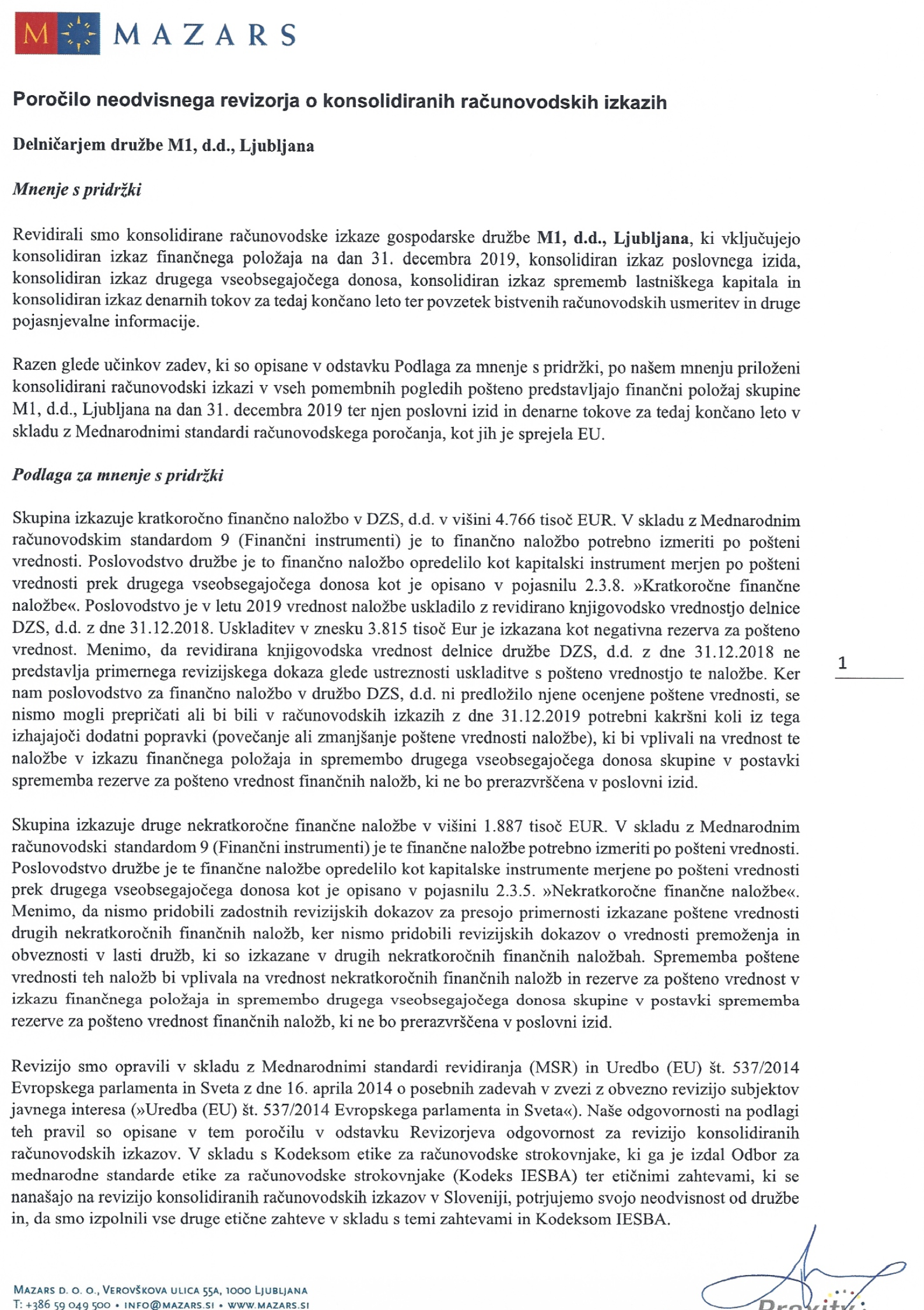 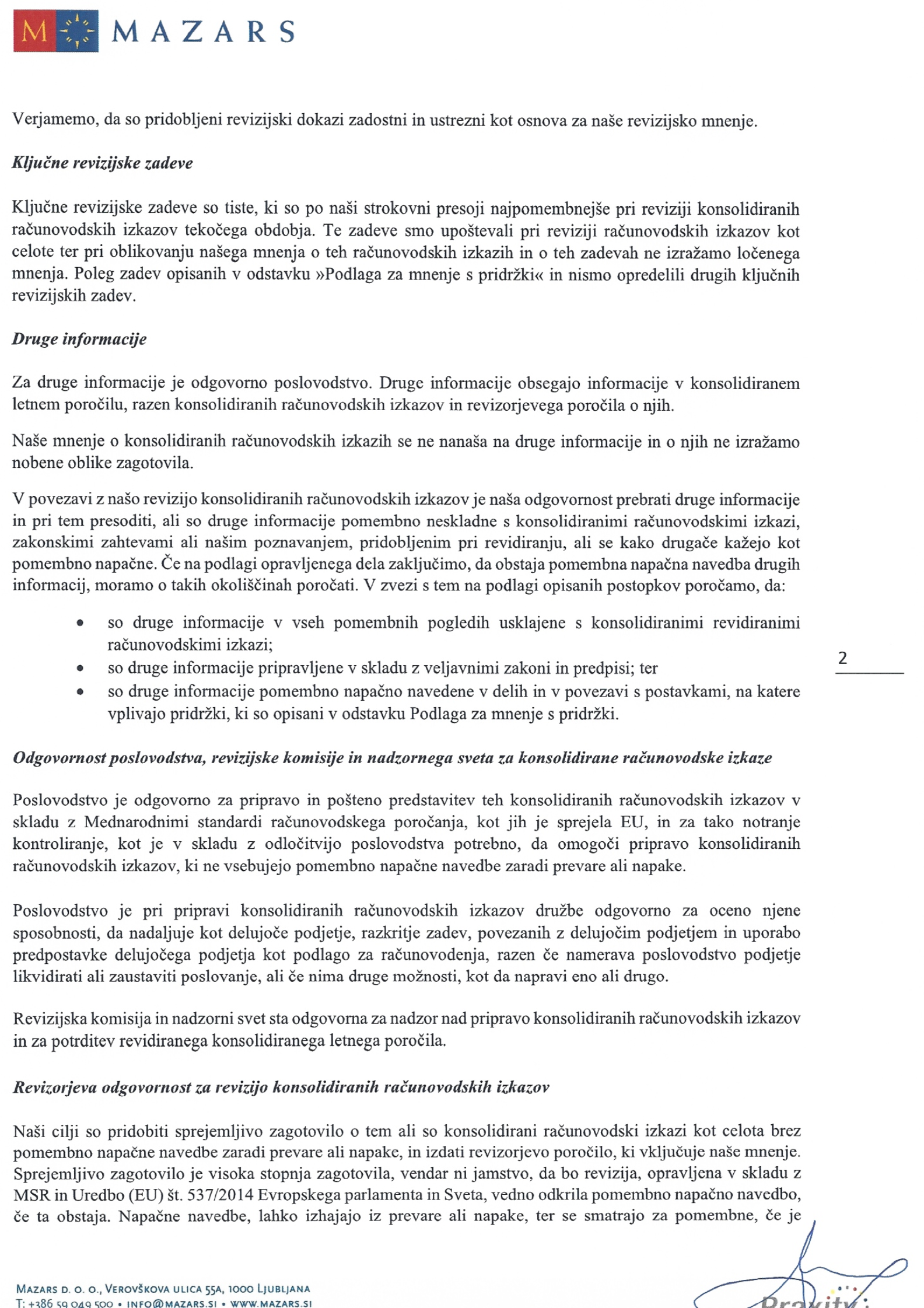 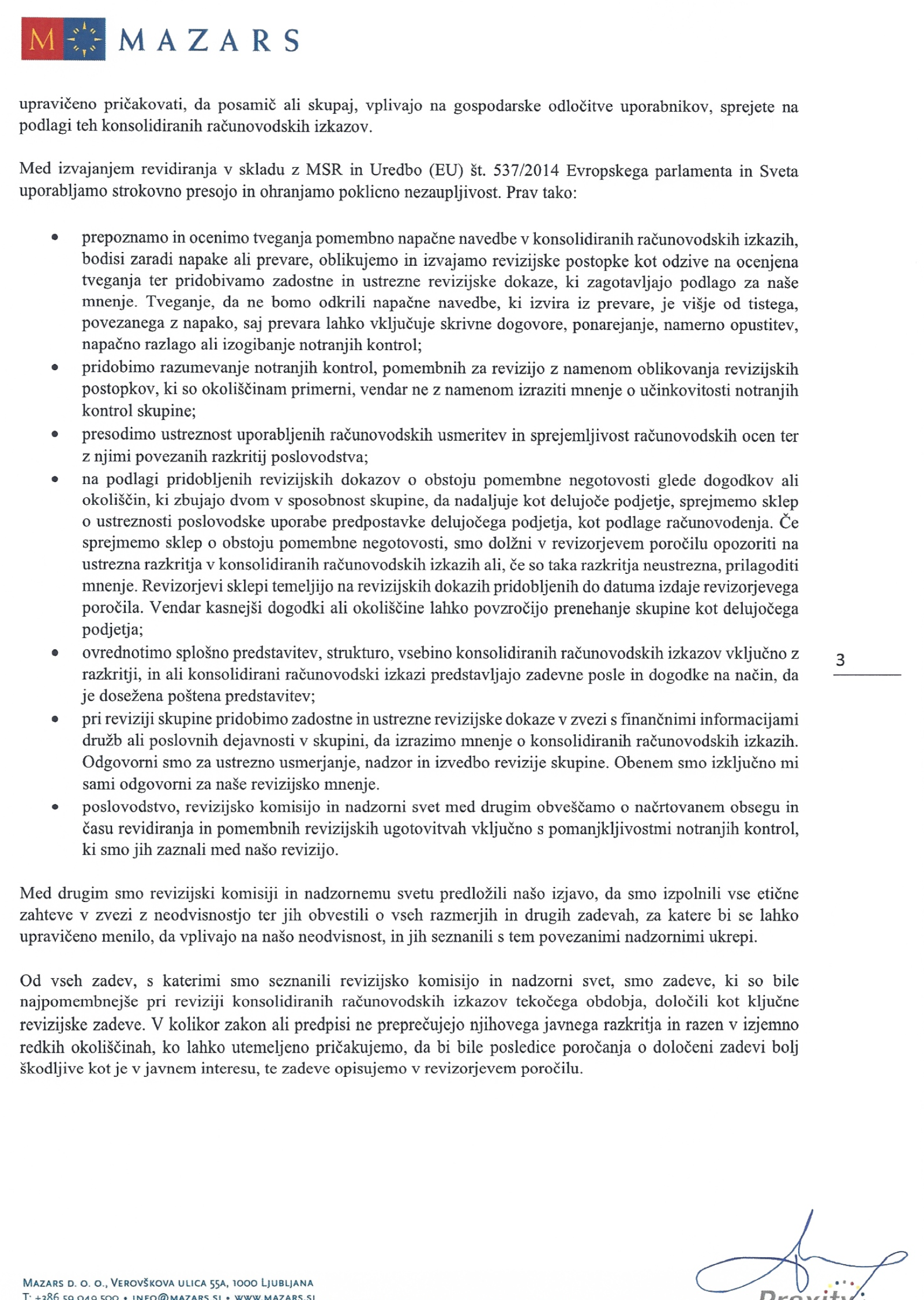 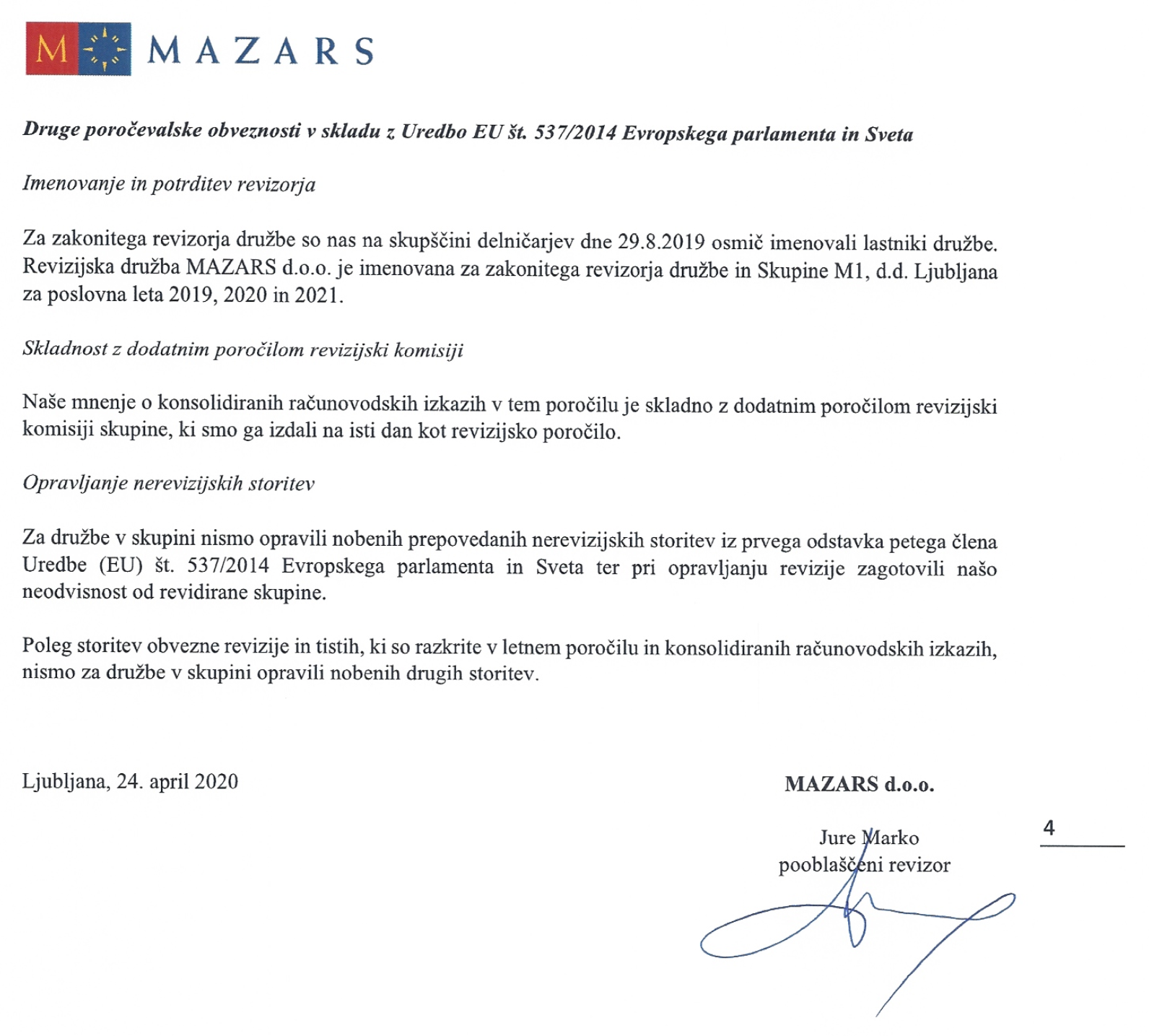 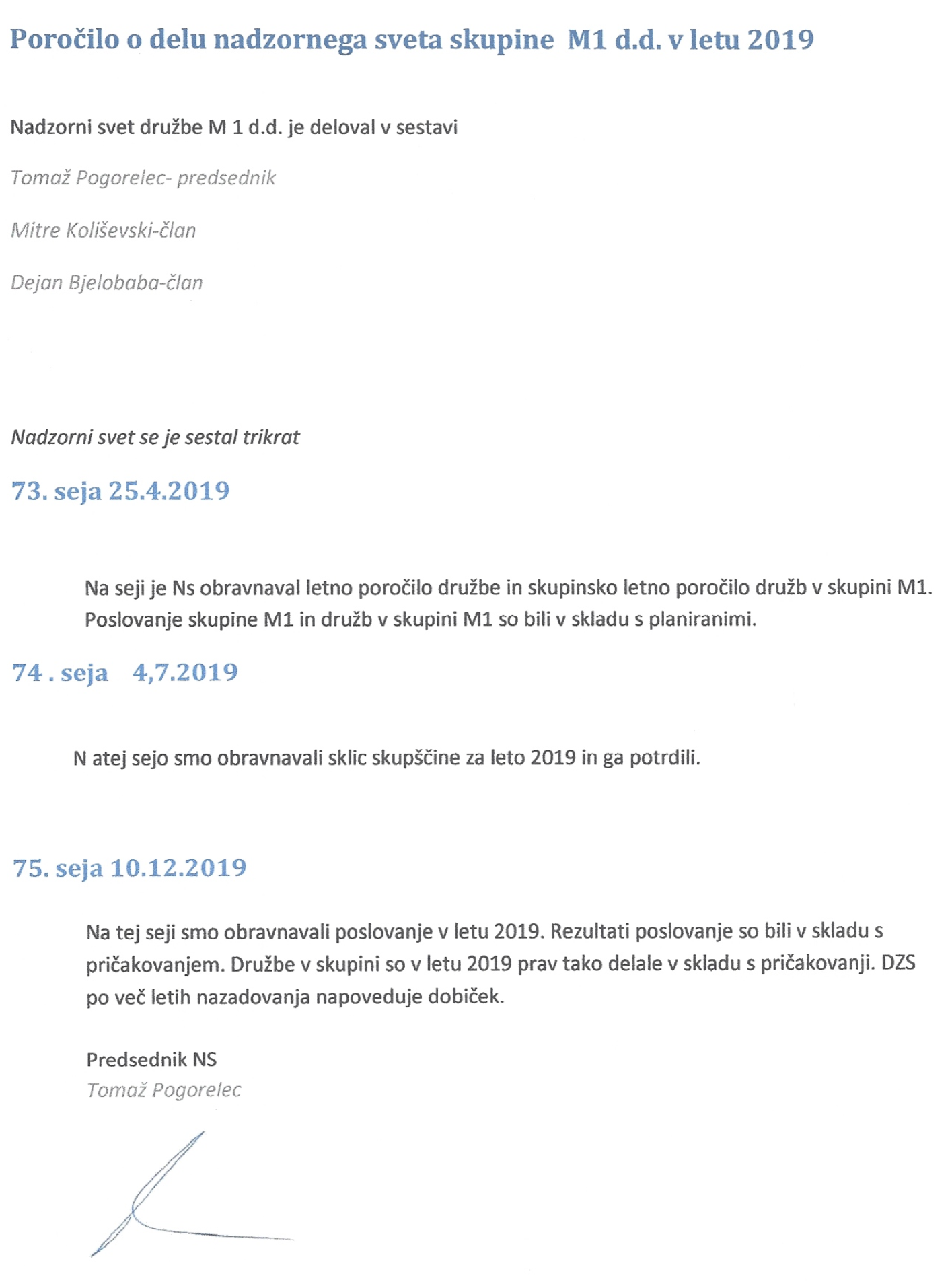 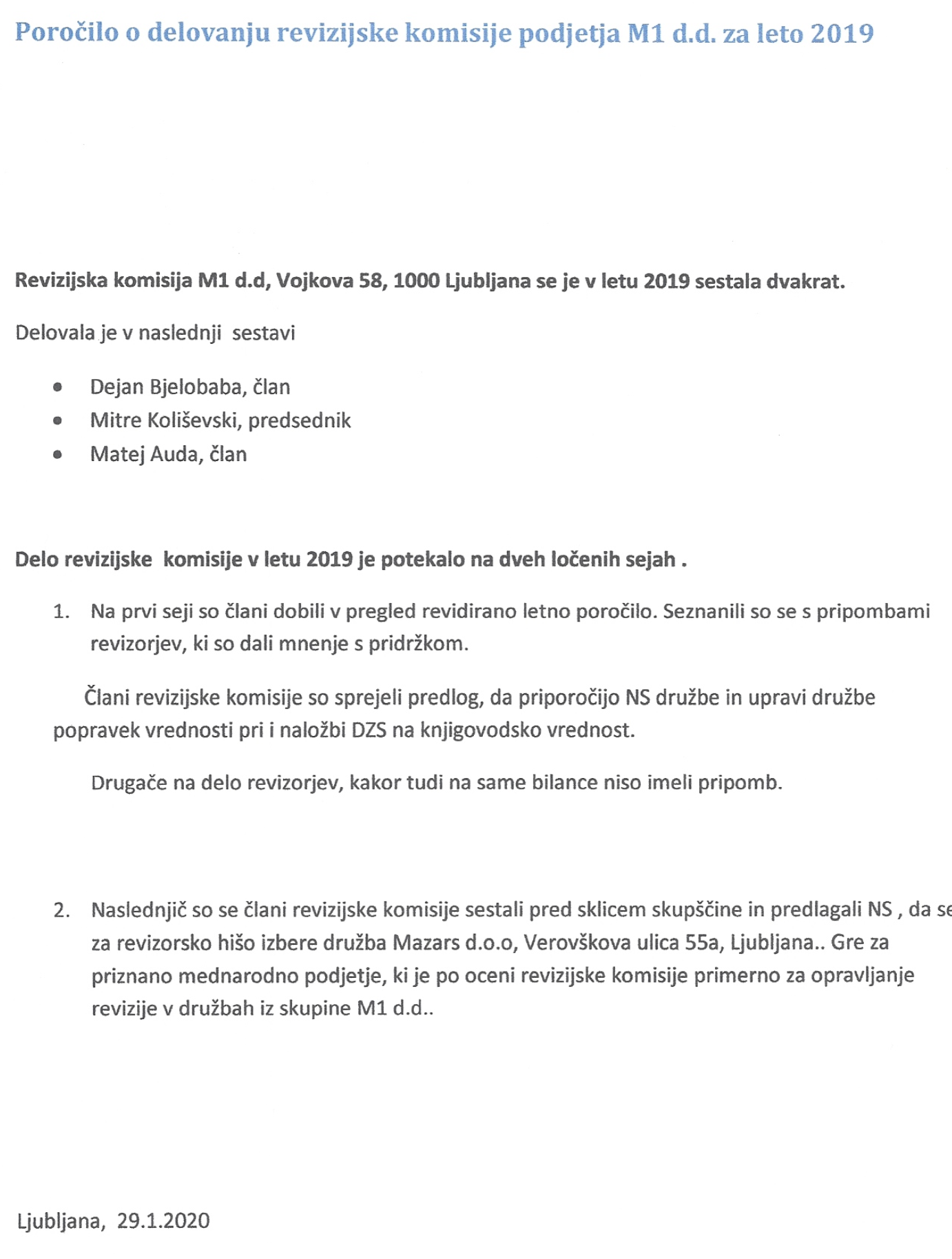 Firma družbe:M1, finančna družba, d.d., LjubljanaSkrajšana firma: M1, d.d., LjubljanaSedež: Vojkova cesta 58, LjubljanaDatum ustanovitve družbe: 06.10.1995Matična številka: 5911516Davčna številka: 26398583Številka registrskega vložka:1/26827/00Šifra osnovne dejavnosti:64.200Osnovni kapital: 16.406.434,65 EURŠtevilo izdanih kosovnih delnic: 3.932.515Vrsta organa nadzoraNadzorni svetDelničarDeležCopartner d.o.o., Vojkova cesta 58, Ljubljana89,82%Drugi delničarji10,18%Skupaj100,00%Stopnja izobrazbe / letoNa dan 31.12.2019Na dan 31.12.2018VII.12V.11IV.--Skupaj23Delež v (v EUR)kapitaluDeleži v družbah v skupini:%V državi:Center Cvetličarna d.d.100 Intara d.d.49,65 Delež v Velikost kapitala Čisti poslovni izid(v EUR)kapitalu31.12.20192019Cvetličarna Nepremičnine d.o.o.1001.647.397 127.091 Center Cvetličarna d.d.1003.931.570246.871 Intara d.d.49,651.326.190 (1.061.247)Cvetličarna d.o.o. 10017.282 (17.527)Ime družbe:Cvetličarna nepremičnine poslovanje z nepremicninami d.o.o.Sedež:Vojkova cesta 58, LjubljanaDržava:SlovenijaMatična številka:1813285Davčna številka:30284457Registracija podjetja:Okrožno sodišče v Ljubljani - vložna št. 13762200, z dne 31.3.2003Poslovno leto:koledarsko letoIme družbe:Podjetniški center cvetličarna, upravljanje nepremičnin, d.d.Sedež:Vojkova cesta 58, LjubljanaDržava:SlovenijaMatična številka:6460003000Davčna številka:44332661Registracija podjetja:Okrožno sodišče v Ljubljani, dne 3.10.2013Poslovno leto:koledarsko letoIme družbe:Cvetličarna, organizacija prireditev d.o.o.Sedež:Vojkova cesta 58, LjubljanaDržava:SlovenijaMatična številka:1233319000Davčna številka:46154078Registracija podjetja:Okrožno sodišče v Ljubljani - vložna št. 12991800 z dne 18.11.1997Poslovno leto:koledarsko letoIme družbe:Intara, fnančno svetovanje in posredovanje d.d. Sedež:Vojkova cesta 58, LjubljanaDržava:SlovenijaMatična številka:5648238000Davčna številka:13951645Registracija podjetja:Okrožno sodišče v Ljubljani - vložna št. 12053900, z dne 24.12.1992Poslovno leto:koledarsko leto20192018Kazalniki stanja financiranja (vlaganja)1. Stopnja lastniškosti financiranja v %=kapital                      =90,3190,491. Stopnja lastniškosti financiranja v %=obveznosti do virov sredstev=90,3190,492. Stopnja dolgoročnosti financiranja v %=vsota kapitala in nekratkoročnih dolgov=91,9691,922. Stopnja dolgoročnosti financiranja v %=obveznosti do virov sredstev=91,9691,92Kazalniki stanja investiranja (naložbenja)3. Stopnja osnovnosti investiranja v %=vsota neopredmetenih sredstev in osnovnih sredstev=2,362,073. Stopnja osnovnosti investiranja v %=sredstva=2,362,074. Stopnja dolgoročnosti investiranja v %=nekratkoročna sredstva =63,5949,004. Stopnja dolgoročnosti investiranja v %=sredstva=63,5949,00Kazalniki vodoravnega finančnega ustroja 5. Koeficient kapitalske pokritosti osnovnih sredstev=kapital=3.826,204.363,235. Koeficient kapitalske pokritosti osnovnih sredstev=osnovna sredstva=3.826,204.363,236. Koeficient neposredne pokritosti kratkoročnih obveznosti=denar in denarni ustrezniki=0,650,176. Koeficient neposredne pokritosti kratkoročnih obveznosti=kratkoročne obveznosti=0,650,177. Koeficient pospešene pokritosti kratoročnih obveznosti=vsota denarja in kratkorčnih terjatev=0,810,437. Koeficient pospešene pokritosti kratoročnih obveznosti=kratkoročne obveznosti=0,810,438. Koeficient kratkoročne pokritosti kratkoročnih obveznosti=kratkoročna sredstva=4,976,808. Koeficient kratkoročne pokritosti kratkoročnih obveznosti=kratkoročne obveznosti=4,976,80Kazalniki gospodarnosti 9. Koeficient celotne gospodarnosti=skupni prihodki=1,161,169. Koeficient celotne gospodarnosti=skupni odhodki=1,161,1610. Koeficient gospodarnosti poslovanja=poslovni prihodki=1,131,0910. Koeficient gospodarnosti poslovanja=poslovni odhodki=1,131,09Kazalniki dobičkonosnosti 11. Koeficient čiste dobičkonosnosti kapitala =čisti poslovni izid v poslovnem letu=0,010,0111. Koeficient čiste dobičkonosnosti kapitala =povprečni kapital brez čistega poslovnega izida=0,010,0112. Koeficient dividendnosti osnovnega kapitala=vsota dividend za poslovno leto=0,000,0012. Koeficient dividendnosti osnovnega kapitala=povprečni osnovni kapital=0,000,00CVETLIČARNA NEPREMIČNINE d.o.o.CENTER CVETLIČARNA d.d.CVETLIČARNA d.o.o.INTARA d.d.Bilančni podatki (EUR)31.12.201931.12.201931.12.201931.12.2019Kratkoročna sredstva488.814312.677351.1691.257.399Dolgoročna sredstva1.577.8078.839.23766.94470.917Kratkoročne obveznosti251.5215.054.692373.5302.126Dolgoročne obveznosti141.889166.83000Prihodki308.6121.106.0841.153.4161.704Drugi vseobsegajoči donos127.091246.871-17.527-1.061.247Celotni vseobsegajoči donos127.091246.871-17.527-1.061.247HOSTEL ČOPOVA d.o.o.Bilančni podatki (EUR)31.12.2018Kratkoročna sredstva266.531Dolgoročna sredstva2.023.192Kratkoročne obveznosti129.795Dolgoročne obveznosti1.029.890Prihodki561.627Drugi vseobsegajoči donos50.201Celotni vseobsegajoči donos50.201Delež v (v EUR)KapitaluDeleži v družbah v skupini:%V državi:Center Cvetličarna d.d.100Intara d.d.49,65 Delež v (v EUR)kapitalu31.12.201931.12.2018Deleži v pridruženih organizacijah:%V državi:Hostel Čopova d.o.o.22,85104.224 104.224 Skupaj104.224 104.224 Velikost Čisti poslovni(v EUR)kapitalaizid letaHostel Čopova d.o.o.*22,851.136.95950.201(v EUR)Pojasnilo31.12.201931.12.2018SREDSTVANekratkoročna (dolgoročna) sredstvaNeopredmetena sredstva 2.3.2.46.000 35.500 Opredmetena osnovna sredstva2.3.4.396.012 437.605 Sredstva, ki predstavljajo pravico do uporabe- - Naložbene nepremičnine2.3.4.8.096.672 8.151.964 Finančne naložbe 2.3.5.2.278.721 2.261.588 Terjatve2.3.6.1.906 1.570 Odložene terjatve za davek2.3.7.1.089.773 288.445 11.909.084 11.176.672 Kratkoročna sredstvaSredstva za prodajo- - Zaloge2.3.9.28.088 24.599 Finančne naložbe2.3.8.5.672.918 10.876.621 Poslovne terjatve2.3.10.206.043 428.544 Terjatve za davek od dohodka- - Predujmi in druga sredstva19.033 17.128 Denar in denarni ustrezniki2.3.11.891.783 288.103 6.817.865 11.634.995 SKUPAJ SREDSTVA18.726.949 22.811.667 (v EUR)Pojasnilo31.12.201931.12.2018OBVEZNOSTI DO VIROV SREDSTEVKapitalVpoklicani kapital2.3.12.16.406.434 16.406.434 Kapitalske rezerve2.3.12.2.425.641 2.425.641 Zakonske rezerve2.3.12.312.015 312.015 Rezerve za lastne delnice in lastne poslovne deleže - - Lastne delnice in lastni poslovni deleži (odbitna postavka)- - Statutarne rezerve- - Druge rezerve iz dobička- - Rezerve za pošteno vrednost2.3.12.(3.714.473)(706.751)Zadržani poslovni izid2.3.12.531.183 633.820 Čisti poslovni izid poslovnega leta2.3.12.257.672 294.978 Kapital neobvladujočih lastnikov2.3.12.693.492 1.276.545 16.912.281 20.642.682 Nekratkoročne obveznostiRezervacije - - Dolgoročno odloženi prihodki2.3.14.5.794 5.794 Finančne obveznosti2.3.15.140.000 170.000 Obveznosti iz najema - - Poslovne obveznosti2.3.16.168.719 156.719 Odložene obveznosti za davek2.3.17.127.696 126.283 442.209 458.796 Kratkoročne obveznostiFinančne obveznosti2.3.18.514.056 579.224 Obveznosti iz najema- - Poslovne obveznosti2.3.19.788.183 1.059.317 Obveznosti za davek od dohodka27.619 28.888 Druge obveznosti42.601 42.760 1.372.459 1.710.189 SKUPAJ OBVEZNOSTI DO VIROV SREDSTEV18.726.949 22.811.667 (v EUR)Pojasnilo20192018Čisti prihodki od prodaje2.3.20.2.253.254 2.161.602 Sprememba vrednosti zalog proizvodov in nedokončane proizvodnje- - Drugi poslovni prihodki (s prevrednotovalnimi poslovnimi prihodki)2.3.21.36.094 120.316 Usredstveni lastni proizvodi - - Stroški blaga, materiala in storitev2.3.22.1.326.374 1.304.357 Stroški dela2.3.22.198.114 182.603 Amortizacija2.3.22.385.433 388.577 Prevrednotovalni poslovni odhodki2.3.22.3.494 47.096 Drugi poslovni odhodki2.3.22.104.667 172.501 Poslovni izid iz poslovanja271.266 186.784 Finančni prihodki 2.3.23.65.331 173.716 Finančni odhodki2.3.24.12.613 14.980 Neto finančni izid52.718 158.736 Čisti poslovni izid pred obdavčitvijo 323.984 345.520 Obračunan davek 69.102 42.676 Odloženi davek 2.047 2.083 Čisti poslovni izid obračunskega obdobja256.929 304.927 Čisti poslovni izid obvladujočega lastnika257.672 297.985 Čisti poslovni izid neobvladujočega lastnika(743) 6.942 (v EUR)Vpoklicani kapital Kapitalske rezerveRezerve iz dobička Zakonske rezerve Rezerve za pošteno vrednostZadržani poslovni izidČisti poslovni izid poslovnega leta Kapital neobvladujočih lastnikovKapital skupaj Stanje 31. december 201816.406.434 2.425.641 312.015 312.015 (706.751)633.820 294.978 1.276.545 20.642.682 Celotni vseobsegajoči donos poročevalskega obdobja  Vnos čistega poslovnega izida poročevalskega obdobja- - - - - - 257.672 (743) 256.929   Prenos rezerv za pošteno vrednost med prenesene dobičke- - - - - - - - -   Sprememba rezerv, nastalih zaradi vrednotenja finančnih naložb po pošteni vrednosti- - - - (3.007.722)(522.023)- (389.661)(3.919.406)  Druge sestavine vseobsegajočega donosa poročevalskega obdobja- - - - 124.725- (192.649)(67.924)- - - - (3.007.722)(397.615)257.672 (583.053)(3.730.401)Spremembe v kapitalu  Razporeditev preostalega dela čistega dobička primerjalnega poročevalskega obdobja na druge sestavine kapitala - - - - - 294.978 (294.978)- - - - - - - 294.978 (294.978)- - Stanje 31. december 201916.406.434 2.425.641 312.015 312.015 (3.714.473)531.500 257.672 693.492 16.912.281 (v EUR)Vpoklicani kapital Kapitalske rezerveRezerve iz dobička Zakonske rezerve Rezerve za pošteno vrednostZadržani poslovni izidČisti poslovni izid poslovnega leta Kapital neobvladujočih lastnikovKapital skupaj Stanje 31. december 201716.406.434 2.425.641 309.008 309.008 (291.354)295.239 279.653 1.466.597 20.891.218 Celotni vseobsegajoči donos poročevalskega obdobja  Vnos čistega poslovnega izida poročevalskega obdobja- - - - - - 297.985 6.942 304.927   Sprememba rezerv, nastalih zaradi vrednotenja finančnih naložb po pošteni vrednosti- - - - (415.397)- - - (415.397)  Druge sestavine vseobsegajočega donosa poročevalskega obdobja- - - - - 58.928 - (196.994)(138.066)- - - - (415.397)58.928 297.985 (190.052)(248.536)Spremembe v kapitalu  Razporeditev preostalega dela čistega dobička primerjalnega poročevalskega obdobja na druge sestavine kapitala - - - - - 279.653 (279.653)- -   Razporeditev dela čistega dobička poročevalskega obdobja na druge sestavine kapitala po sklepu organov vodenja in nadzora - - 3.007 3.007 - - (3.007)- - - - 3.007 3.007 - 279.653 (282.660)- - Stanje 31. december 201816.406.434 2.425.641 312.015 312.015 (706.751)633.820 294.978 1.276.545 20.642.682 (v EUR)20192018 Čisti poslovni izid obračunskega obdobja          256.929     304.927 Postavke, ki pozneje ne bodo prerazvrščene v poslovni izid       (3.397.383)    (415.397)Čista sprememba poštene vrednosti naložb v kapitalske instrumente           (4.194.300)        (512.835)Davek od dobička od drugega vseobsegajočega donosa                 796.917             97.438 Postavke, ki bodo lahko pozneje prerazvrščene v poslovni izid                           -                      - Postavke, prerazvrščene v preneseni poslovni izid              (589.947)        (138.066)Celotni vseobsegajoči donos obračunskega obdobja         (3.730.401)      (248.536)Celotni vseobsegajoči donos obvladujočega lastnika         (3.147.348)        (58.484)Celotni vseobsegajoči donos neobvladujočega lastnika            (583.053)      (190.052)(v EUR)20192018Denarni tokovi pri poslovanjuPoslovni izid poslovnega leta 256.929 304.927 Prilagoditve za:309.689 210.644  - amortizacijo385.433 389.742  - dobiček/izguba pei prodaji osnovnih sredstev- (5.382) - prihodke od naložbenja (23.251)(15.279) - odhodke od naložbenja- -  - odhodke z obresti in ostale finančne odhodke  12.613 14.980  - finančne prihodke (65.331)(173.417) - odhodke za davke - - Denarni tok iz poslovanja pred spremembami čistih obratnih sredstev 566.393 515.571 Sprememba stanja poslovnih in drugih terjatev 313.724 (155.673)Sprememba stanja zalog (3.489)(5.642)Sprememba stanja rezervacij - - Sprememba stanja poslovnih in drugih obveznosti (257.249)172.696 Plačani davek iz dobička - - Čisti denarni tok iz poslovanja 619.379 526.952 Denarni tokovi pri naložbenju Prejete obresti 15.157 126.240 Prejemki iz prodaje naložb607.622 58.928 Prejete dividende 11.780 4.115 Prejemki od odtujitve nepremičnin, naprav in opreme6.496 9.802 Pridobitev neopredmetenih sredstev (21.000)- Nakup nepremičnin, naprav in opreme(309.556)(921.935)Nakup odvisnih družbe brez pridobljenih finančnih sredstev - - Dana posojila (150.834)(225.013)Prejeta odplačila danih posojil 95.100 162.575 Izdatki za pridobitev finančnih naložb- - Prejemki za pridobitev finančnih naložb- - Izdatki/prejemki iz nasova finančnih naložb in posojil - - Izdatki iz naslova izvedenih finančnih instrumentov - - Prejemki iz naslova izvedenih finančnih instrumentov - - Čisti denarni tok iz naložbenja256.765 (785.288)Denarni tokovi pri financiranju Izdatki za odplačila posojil (101.000)(51.633)Prejemki za pridobitev posojil 5.832 - Izdatki za odplačila obveznosti iz najema- - Izdatki za izdane obveznice- - Izdatki za dane obresti - - Izdatki za vračilo kapitala manjšinjskih delničarjev(175.296)(196.994)Nakup lastnih delnic- - Čisti denarni tok iz financiranja (270.464)(248.627)Čisto povečanje/zmajšanje denarnih sredstev in njihovih ustreznikov603.680 (506.963)Denarna sredstva in njihovi ustrezniki na začetu leta 288.103 795.066 Denarna sredstva in njihovi ustrezniki na koncu leta 891.783 288.103 Področni segmenti za leto 2019(v EUR)NaložbenjeNajemnineOrganizacija prireditev SkupajIzkaz poslovnega izidaPrihodki iz poslovanja9.682 1.126.574 1.152.996 2.289.252 Prihodki med odseki- - - - Odhodki iz poslovanja(181.696)(951.203)(885.087)(2.017.986)Odhodki med odseki- - - - Poslovni izid odseka iz poslovanja (172.014)175.371 267.909 271.266 Nerazporejeni stroški- Čisti poslovni izdi pred davki 271.266 Čisti finančni prihodki / (odhodki)52.718 Davki iz dobička(67.055)Čisti poslovni izid poslovnega leta256.929 (v EUR)NaložbenjeNajemnineOrganizacija prireditev SkupajIzkaz poslovnega izidaPrihodki iz poslovanja1.230 1.072.164 1.208.524 2.281.918 Prihodki med odseki- - - - Odhodki iz poslovanja(156.324)(1.004.546)(934.264)(2.095.134)Odhodki med odseki- - - - Poslovni izid odseka iz poslovanja (155.094)67.618 274.260 186.784 Nerazporejeni stroškiČisti poslovni izdi pred davki 186.784 Čisti finančni prihodki / (odhodki)158.736 Davki iz dobička(40.593)Čisti poslovni izid poslovnega leta304.927 Področni segmenti za leto 2019Organizacija(v EUR)NaložbenjeNajemnineprireditev SkupajBilanca stanjaDolgoročna sredstva po segmentih1.052 375.922 66.944 443.918 Naložbene nepremičnine- 8.096.672 - 8.096.672 Pridružena družba259.795 - - 259.795 Terjatve za odloženi davek1.052.076 37.697 - 1.089.773 Finančne naložbe7.259.498 432.346 - 7.691.844 Nerazporejena sredstva- - - 1.144.947 Skupaj sredstva18.726.949 Obveznosti za odloženi davek33.437 94.259 - 127.696 Finančne obveznosti- 622.547 31.509 654.056 Poslovne obveznosti497.248 335.263 152.010 984.521 Nerazporejene obveznosti- - - 16.960.676 Skupaj obveznosti18.726.949 Področni segmenti za leto 2018Organizacija(v EUR)NaložbenjeNajemnineprireditev SkupajBilanca stanjaDolgoročna sredstva po segmentih1.114 413.254 60.307 474.675 Naložbene nepremičnine8.151.964 8.151.964 Pridružena družba248.324 248.324 Terjatve za odloženi davek253.410 35.035 288.445 Finančne naložbe12.388.445 749.764 13.138.209 Nerazporejena sredstva510.050 Skupaj sredstva22.811.667 Obveznosti za odloženi davek27.379 98.904 126.283 Finančne obveznosti715.619 33.605 749.224 Poslovne obveznosti534.028 499.180 182.828 1.216.036 Nerazporejene obveznosti20.720.124 Skupaj obveznosti22.811.667 (v EUR)Nekratkoročne premoženjske pravice Blagovna znamkaSkupaj Nabavna vrednostStanje 31. december 2018394 35.500 35.894 Pridobitve21.000 - 21.000 Stanje 31. december 201921.394 35.500 56.894 Nabrani popravek vrednostiStanje 31. december 2018394 - 394 Amortizacija v letu10.500 - 10.500 Stanje 31. december 201910.894 - 10.894 Knjigovodska vrednost Stanje 31. december 2018- 35.500 35.500 Stanje 31. december 201910.500 35.500 46.000 (v EUR)Nekratkoročne premoženjske pravice Blagovna znamkaSkupaj Nabavna vrednostStanje 31. december 2017394 35.500 35.894 Stanje 31. december 2018394 35.500 35.894 Nabrani popravek vrednostiStanje 31. december 2017394 - 394 Stanje 31. december 2018394 - 394 Knjigovodska vrednost Stanje 31. december 2017- 35.500 35.500 Stanje 31. december 2018- 35.500 35.500 (v EUR)OpremaOsnovna sredstva v pridobivanju SkupajNabavna vrednostStanje 31. december 20181.101.432 - 1.101.432 Pridobitve- 92.082 92.082 Prenos z investicij v teku92.082 (92.082)- Stanje 31. december 20191.193.514 - 1.193.514 Nabrani popravek vrednostiStanje 31. december 2018663.827 - 663.827 Amortizacija v letu133.675 - 133.675 Stanje 31. december 2019797.502 - 797.502 Knjigovodska vrednost Stanje 31. december 2018437.605 - 437.605 Stanje 31. december 2019396.012 - 396.012 (v EUR)OpremaOsnovna sredstva v pridobivanju SkupajNabavna vrednostStanje 31. december 20171.051.468 - 1.051.468 Pridobitve- 114.371 114.371 Prenos z investicij v teku114.371 (114.371)- Odtujitve(64.407)- (64.407)Stanje 31. december 20181.101.432 - 1.101.432 Nabrani popravek vrednostiStanje 31. december 2017559.441 - 559.441 Amortizacija v letu164.468 - 164.468 Odtujitve(60.082)- (60.082)Stanje 31. december 2018663.827 - 663.827 Knjigovodska vrednost Stanje 31. december 2017492.027 - 492.027 Stanje 31. december 2018437.605 - 437.605 (v EUR)31.12.201931.12.2018Naložbene nepremičnine:Zemljišča2.814.213 2.814.213 Zgradbe5.282.459 5.337.751 Naložbene nepremičnine v gradnji - - Skupaj8.096.672 8.151.964 (v EUR)Naložbene nepremičnineSkupajNabavna vrednostStanje 31. december 20189.276.747 9.276.747 Pridobitve217.474 217.474 Odtujitve(39.935)(39.935)Stanje 31. december 20199.454.286 9.454.286 Nabrani popravek vrednostiStanje 31. december 20181.124.783 1.124.783 Amortizacija v letu241.260 241.260 Odtujitve(8.429)(8.429)Stanje 31. december 20191.357.614 1.357.614 Knjigovodska vrednost Stanje 31. december 20188.151.964 8.151.964 Stanje 1. januar 20198.151.964 8.151.964 Stanje 31. december 20198.096.672 8.096.672 (v EUR)Naložbene nepremičnineSkupajNabavna vrednostStanje 31. december 20178.471.603 8.471.603 Pridobitve811.889 811.889 Odtujitve(6.745)(6.745)Stanje 31. december 20189.276.747 9.276.747 Nabrani popravek vrednostiStanje 31. december 2017901.834 901.834 Amortizacija v letu225.274 225.274 Pridobitve in pripojitve- - Odtujitve(2.325)(2.325)Stanje 31. december 20181.124.783 1.124.783 Knjigovodska vrednost Stanje 31. december 20177.569.769 7.569.769 Stanje 31. december 20188.151.964 8.151.964 (v EUR)31.12.201931.12.2018Nekratkoročne finančne naložbe:Nekratkoročne finančne naložbe, razen posojilDruge nekratkoročne finančne naložbe1.887.149 1.871.279 Nekratkoročna posojilaNekratkoročna posojila drugim391.572 390.309 Skupaj2.278.721 2.261.588 (v EUR)Finančne naložbe po pošteni vrednosti prek drugega vseobsegajočega donosaFinančne naložbe po odplačni vrednostiSkupajBruto vrednost Stanje 31. december 20181.871.279 390.309 2.261.588 Pridobitve 15.870 - 15.870 Pripis obresti- 8.508 8.508 Prenos   - (7.245)(7.245)Stanje 31. december 20191.887.149 391.572 2.278.721 Popravek vrednostiStanje 31. december 2018- - - Stanje 31. december 2019- - - Čista vrednost 31.12.20181.871.279 390.309 2.261.588 Čista vrednost 31.12.20191.887.149 391.572 2.278.721 (v EUR)Finančne naložbe po pošteni vrednosti prek drugega vseobsegajočega donosaFinančne naložbe po odplačni vrednostiSkupajBruto vrednost Stanje 31. december 20171.776.266 391.903 2.168.169 Prerazvrstitve- - - Stanje 1. januar 20181.776.266 391.903 2.168.169 Pridobitve 95.013 - 95.013 Pripis obresti8.508 8.508 Prenos   - (10.102)(10.102)Stanje 31. december 20181.871.279 390.309 2.261.588 Popravek vrednostiČista vrednost 31.12.20171.776.266 391.903 2.168.169 Čista vrednost 31.12.20181.871.279 390.309 2.261.588 (v EUR)31.12.201931.12.2018Druge nekratkoročne poslovne terjatve1.906 1.570 Skupaj1.906 1.570 (v EUR)31.12.201931.12.2018Zapadlo čez:- -   - 1 leto-  - 2 leti1.9061.570  - 3 leta- - 1.906 1.570 (v EUR)31.12.2018Odloženi davki prek poslovnega izida Odloženi davki prek rezerv za pošteno vrednost31.12.2019Prevrednotenje oziroma oslabitev finančnih naložb52.987 - 52.987 Prevrednotenje oziroma oslabitev finančnih naložb - negativna rezerva za vrednotenje po pošteni vrednosti182.492 - (801.328)983.820 Oslabitve poslovnih terjatev1.994 - 1.994 Neizrabljene prenesene davčne izgube50.972 - 50.972 Skupaj 288.445 - (801.328)1.089.773 (v EUR)31.12.2017Odloženi davki prek poslovnega izida Odloženi davki prek rezerv za pošteno vrednost31.12.2018Prevrednotenje oziroma oslabitev finančnih naložb52.987 - 52.987 Prevrednotenje oziroma oslabitev finančnih naložb - negativna rezerva za vrednotenje po pošteni vrednosti80.663 101.829 182.492 Oslabitve poslovnih terjatev1.994 1.994 Neizrabljene prenesene davčne izgube50.994 (22)50.972 Skupaj 186.638 (22)101.829 288.445 (v EUR)31.12.201931.12.2018Kratkoročne finančne naložbe:Kratkoročne finančne naložbe, razen posojilDelnice in deleži v pridruženih organizacijah259.795 248.324 Druge delnice in deleži5.034.182 10.208.379 Kratkoročna posojilaKratkoročna posojila organizacijam v skupini42.916 - Kratkoročna posojila drugim336.025 419.918 Skupaj5.672.918 10.876.621 (v EUR)31.12.201931.12.2018Kratkoročne finančne naložbe:Finančne naložbe po pošteni vrednosti prek izkaza poslovnega izida- - Finančne naložbe po odplačni vrednosti378.941 419.918 Finančne naložbe v odvisne, pridružene in skupaj obvladovane družbe259.795 248.324 Finančne naložbe prek drugega vseobsegajočega donosa5.034.182 10.208.379 Skupaj5.672.918 10.876.621 (v EUR)31.12.201931.12.2018Kratkoročne finančne naložbe:Delnice domačh izdajateljev s katerimi se trguje na borznem trgu198.526 36.151 Delnice domačih izdajateljev s katerimi se ne trguje na borznem trgu4.786.764 10.104.484 Vrednostni papirji tujih izdajateljev s katerimi se trguje na borznem trgu17.489 36.341 Obveznice- - Deleži291.198 279.727 Dana posojila378.941 419.918 Skupaj5.672.918 10.876.621 (v EUR)Finančne naložbe v odvisne, pridružene in skupaj obvladovane družbeFinančne naložbe po pošteni vrednosti prek drugega vseobsegajočega donosaFinančne naložbe po odplačni vrednostiSkupajBruto vrednost Stanje 31. december 2018248.324 12.539.544 419.918 13.207.786 Prerazvrstitve- - - - Stanje 1. januar 2019248.324 12.539.544 419.918 13.207.786 Pridobitve - 148.038 42.916 190.954 Uskladitev s pošteno vrednostjo- (4.712.249)- (4.712.249)Pripis obresti- - 3.962 3.962 Prenos   - - 7.245 7.245 Odtujitve - (1.989.169)(95.100)(2.084.269)Spremembe v kapitalu pridružene družbe11.471 - - 11.471 Stanje 31. december 2019259.795 5.986.164 378.941 6.624.900 Popravek vrednostiStanje 31. december 2018- 2.331.165 - 2.331.165 Prilagoditve- - - - Stanje 1. januar 2019- 2.331.165 - 2.331.165 Odtujitve in odprava- (1.379.183)- (1.379.183)Stanje 31. december 2019- 951.982 - 951.982 Čista vrednost 31.12.2018248.324 10.208.379 419.918 10.876.621 Čista vrednost 1.1.2019248.324 10.208.379 419.918 10.876.621 Čista vrednost 31.12.2019259.795 5.034.182 378.941 5.672.918 (v EUR)Finančne naložbe v odvisne, pridružene in skupaj obvladovane družbeFinančne naložbe po pošteni vrednosti prek drugega vseobsegajočega donosaFinančne naložbe po odplačni vrednostiSkupajBruto vrednost Stanje 31. december 2017237.160 13.056.610 496.239 13.790.009 Pridobitve - - 130.000 130.000 Uskladitev s pošteno vrednostjo- (517.066)- (517.066)Pripis obresti- - 23.689 23.689 Prenos   - - 10.102 10.102 Odtujitve - - (240.112)(240.112)Pripadajoči poslovni izid  pridružene družbe 11.164 - - 11.164 Stanje 31. december 2018248.324 12.539.544 419.918 13.207.786 Popravek vrednostiStanje 31. december 2017- 2.331.165 77.537 2.408.702 Odtujitve in odprava- - (77.537)(77.537)Stanje 31. december 2018- 2.331.165 - 2.331.165 Čista vrednost 31.12.2017237.160 10.725.445 418.702 11.381.307 Čista vrednost 31.12.2018248.324 10.208.379 419.918 10.876.621 (v EUR)31.12.201931.12.2018Material in surovine28.088 24.599 Skupaj28.088 24.599 (v EUR)31.12.201931.12.2018Kratkoročne terjatve do kupcev v državi162.068 225.836 Kratkoročne poslovne terjatve do organizacij v skupini359 - Kratkoročne terjatve iz poslovanja za tuj račun843 843 Druge kratkoročne terjatve268.202 440.460 Oslabitve terjatev (225.429)(238.595)Skupaj 206.043 428.544 (v EUR)31.12.201931.12.2018Nezapadlo116.062 303.547 Zapadlo do:  - 30 dni36.514 12.023   - 60 dni4.243 29.750   - 90 dni3.641 11.056   - nad 90 dni271.012 310.763 Skupaj 431.472 667.139 (v EUR)31.12.201931.12.2018Nezapadlo359 - Zapadlo do:  - 30 dni- -   - 60 dni- -   - 90 dni- -   - nad 90 dni- - Skupaj 359 - (v EUR)31.12.201931.12.2018Nezapadlo61.856 139.130 Zapadlo do:  - 30 dni35.017 10.526   - 60 dni2.414 28.203   - 90 dni2.144 11.056   - nad 90 dni60.637 36.921 Skupaj 162.068 225.836 (v EUR)31.12.201931.12.2018Nezapadlo53.847 164.417 Zapadlo do:  - 30 dni1.497 1.497   - 60 dni1.829 1.547   - 90 dni1.497 -   - nad 90 dni210.375 273.842 Skupaj 269.045 441.303 (v EUR)20192018Stanje 1. januarja 238.595 252.999 PovečanjaOblikovanje popravkov vrednosti v letu- 44.906 ZmanjšanjaIzterjane odpisane terjatve(13.166)- Dokončen odpis terjatev- (59.310)Tečajne razlike- - Stanje 31. decembra225.429 238.595 (v EUR)31.12.201931.12.2018Denarna sredstva v blagajni, razen deviznih 15.983 53.944 Denar na poti28.691 11.827 Denarna sredstva na računih, razen deviznih843.833 219.317 Devizna sredstva na računih3.068 2.807 Kratkoročni depoziti oz. depoziti na odpoklic, razen deviznih208 208 Skupaj891.783 288.103 (v EUR)Finančne naložbe SkupajStanje 31. december 2018(706.751)(706.751)PovečanjeUskladitve s pošteno vrednostjo(3.430.561)(3.430.561)Bruto vrednost(4.235.260)(4.235.260)Vpliv odloženih davkov804.699 804.699 ZmanjšanjeOdprava ob odtujitvi sredstev422.839 422.839 Bruto vrednost522.023 522.023 Vpliv odloženih davkov(99.184)(99.184)Odprava v dobro prenesenih dobičkov- Stanje 31. december 2019(3.714.473)(3.714.473)(v EUR)Finančne naložbe SkupajStanje 31. december 2017(291.354)(291.354)PovečanjeUskladitve s pošteno vrednostjo(415.397)(415.397)Bruto vrednost             (512.835)(512.835)Vpliv odloženih davkov                 97.438 97.438 Stanje 31. december 2018(706.751)(706.751)Druge dolgoročne(v EUR)PČRSkupajStanje 31. decembra 20185.794 5.794 Spremembe v letu:Poraba--Stanje 31. decembra 20195.794 5.794 (v EUR)31.12.201931.12.2018Nekratkoročna posojila, dobljena pri bankah in organizacijah 170.000 200.000 Kratkoročni del nekratkoročnih finančnih obveznosti(30.000)(30.000)Skupaj140.000 170.000 (v EUR)31.12.201831.12.2019Del ki zapade prihodnje leto Nekratkoročni del PosojilodajalecBanke170.000 170.000 (30.000)140.000 Nekratkoročna posojila skupaj 170.000 170.000 (30.000)140.000 (v EUR)31.12.201731.12.2018Del ki zapade prihodnje leto Nekratkoročni del PosojilodajalecBanke200.000 200.000 (30.000)170.000 Nekratkoročna posojila skupaj 200.000 200.000 (30.000)170.000 (v EUR)31.12.201931.12.2018Nekratkoročne poslovne obveznosti do drugih domačih dobaviteljev166.830 154.973 Nekratkoročni dobljeni predujmi in varščine1.889 1.746 Skupaj168.719 156.719 (v EUR)31.12.2018Odloženi davki prek poslovnega izida Odloženi davki prek rezerv za pošteno vrednost31.12.2019Prevrednotenje opredmetenih osnovnih sredstev na pošteno vrednost98.486 (4.226)- 94.260 Prevrednotenje finančnih naložb na pošteno vrednost420 3.460 3.880 Obračun pridruženih družb po kapitalski metodi27.377 2.179 29.556 Skupaj 126.283 (2.047)3.460 127.696 (v EUR)31.12.2017Odloženi davki prek poslovnega izida Odloženi davki prek rezerv za pošteno vrednost31.12.2018Prevrednotenje opredmetenih osnovnih sredstev na pošteno vrednost102.712 (4.226)98.486 Prevrednotenje finančnih naložb na pošteno vrednost260 160 420 Obračun pridruženih družb po kapitalski metodi25.256 2.121 27.377 Skupaj 128.228 (2.105)160 126.283 (v EUR)31.12.201931.12.2018Kratkoročna posojila, dobljena pri organizacijah v skupini153.000 153.000 Kratkoročna posojila, dobljena pri organizacijah3.042 1.732 Kratkoročne finančne obveznosti v zvezi z obveznicami2.500 2.500 Kratkoročne finančne obveznosti do fizičnih oseb283.000 354.000 Druge kratkoročne finančne obveznosti31.509 31.509 Obveznosti za obresti do drugih organizacij11.005 6.483 Kratkoročni del nekratkoročnih finančnih obveznosti30.000 30.000 Skupaj514.056 579.224 (v EUR)31.12.2018Nova posojila Pripis obrestiOdplačila v letu 31.12.2019PosojilodajalecBankePrenos iz dolgoročnega dela32.500 30.000 - (30.000)32.500 Skupaj banke32.500 30.000 - (30.000)32.500 Organizacije v skupini 154.732 - 1.310 - 156.042 Skupaj organizacije v skupini154.732 - 1.310 - 156.042 Drugi posojilodajalci391.992 - 4.522 (71.000)325.514 Skupaj drugi posojilodajalci391.992 - 4.522 (71.000)325.514 Obveznost za obresti 31.12.6.483 11.005 Kratkoročna posojila skupaj 579.224 30.000 5.832 (101.000)514.056 (v EUR)31.12.2017Nova posojila Pripis obresti Odplačila v letu 31.12.2018PosojilodajalecBanke- - - - - Prenos iz dolgoročnega dela35.000 30.000 - (32.500)32.500 Skupaj banke35.000 30.000 - (32.500)32.500 Organizacije v skupini 53.423 100.000 1.309 154.732 Skupaj organizacije v skupini53.423 100.000 1.309 - 154.732 Drugi posojilodajalci512.434 - 5.558 (126.000)391.992 Prenos iz dolgoročnega dela- - - - - Skupaj drugi posojilodajalci512.434 - 5.558 (126.000)391.992 Kratkoročna posojila skupaj 600.857 130.000 6.867 (158.500)579.224 (v EUR)31.12.201931.12.2018Kratkoročne obveznosti do organizacij v skupini391.374 398.458 Kratkoročne obveznosti do dobaviteljev v državi196.173 440.129 Kratkoročne obveznosti do dobaviteljev v tujini2.491 5.057 Kratkoročne obveznosti na podlagi predujmov, varščin2.079 83 Kratkoročne obveznosti za plače25.926 22.004 Kratkoročne obveznosti do države in drugih inštitucij66.609 84.960 Druge kratkoročne poslovne obveznosti103.531 108.626 Skupaj 788.183 1.059.317 (v EUR)20192018Prihodki od prodaje proizvodov in storitev na domačem trgu1.242.601 1.263.964 Prihodki od prodaje proizvodov in storitev na tujih trgih- 700 Prihodki od najemnin1.010.653 896.938 Skupaj2.253.254 2.161.602 (v EUR)20192018Prihodki od odprave in porabe rezervacij - 5.382 Prihodki od poslovnih združitev (slabo ime)- 899 Izterjane odpisane terjatve14.239 - Prodaja opredmetenih osnovnih sredstev in neopredmetenih sredstev6.496 - Odpis obveznosti277 - Finančni prihodki iz poslovnih terjatev do drugih96 - Subvencije, dotacije in podobni prihodki, ki niso povezani s poslovnimi učinki2.118 1.230 Odškodnine, ki niso povezane s poslovnimi učinki2.863 4.251 Pozitivne evrske izravnave13 11 Ostali prihodki, ki niso povezani s poslovnimi učinki9.992 108.543 Skupaj36.094 120.316 Stroški blaga, materiala in storitev(v EUR)20192018Stroški porabljenega materiala297.679 337.865 Stroški storitev1.028.695 966.492 Skupaj 1.326.374 1.304.357 Stroški dela(v EUR)20192018Stroški plač145.625 139.436 Stroški socialnih zavarovanj23.273 22.481 - od tega pokojninskih zavarovanj12.421 12.358 Stroški dodatnih pokojninskih zavarovanj- - Drugi stroški dela29.216 20.686 Skupaj 198.114 182.603 Odpisi vrednosti(v EUR)20192018Amortizacija385.433 388.577 Prevrednotovalni poslovni odhodki pri neopredmetenih, opredmetenih osnovnih sredstvih in naložbenih nepremičninah- 2.190 Prevrednotovalni poslovni odhodki v zvezi s kratkoročnimi sredstvi, razen s finančnimi naložbami in naložbenimi nepremičninami3.494 44.906 Skupaj 388.927 435.673 Drugi odhodki (v EUR)20192018Drugi stroški95.558 105.076 Denarne kazni, ki niso povezane s poslovnimi učinki3.240 890 Donacije100 200 Negativne evrske izravnave54 11 Finančni odhodki iz drugih poslovnih obveznosti- 278 Ostali odhodki5.100 65.937 Finančni odhodki iz obveznosti do dobaviteljev288 8 Finančni odhodki iz drugih poslovnih obveznosti327 101 Skupaj104.667 172.501 (v EUR)20192018Finančni prihodki iz deležev Finančni prihodki iz deležev v pridruženih organizacijah11.471 11.164 Finančni prihodki iz drugih naložb11.780 4.115 Finančni prihodki iz danih posojilFinančni prihodki iz posojil, danih organizacijam v skupini360 - Finančni prihodki iz posojil, danih drugim41.720 158.437 Skupaj65.331 173.716 (v EUR)20192018Finančni odhodki iz finančnih obveznostiFinančni odhodki iz posojil, prejetih od organizacij v skupini1.311 1.311 Finančni odhodki iz posojil, prejetih od bank5.681 6.585 Finančni odhodki iz drugih finančnih obveznosti5.621 7.084 Skupaj12.613 14.980 (v EUR)31.12.201931.12.2018Zastava osnovnih sredstev172.500 202.500 Zastave premičnin332.238 323.530 Dane garancije in jamstva15.924 52.874 Skupaj520.662 578.904 KnjigovodskaZapadlostZapadlostZapadlost(v EUR)vrednostdo 1 letaod 1 do 5 letnad 5 letPrejeta posojila in obresti654.056 197.047 110.000 32.500 Posojila, dobljena pri družbah v skupini156.042 156.042 - - Posojila, dobljena pri organizacijah325.514 11.005 - - Posojila, dobljena pri bankah172.500 30.000 110.000 32.500 Obveznosti iz najema- - - - Obveznosti do dobaviteljev956.902 788.183 - 168.719 Druge obveznosti70.220 70.220 - - Skupaj1.681.178 1.055.450 110.000 201.219 (v EUR)Knjigovodska vrednostNekratkoročno dana posojila391.572 Kratkoročno dana posojila378.941 Terjatve do kupcev206.043 Predujmi in druga sredstva19.033 Nekratkoročne terjatve1.906 Skupaj997.495 Razlika - vpliv na rezerveRazlika - vpliv naPoštena vrednostRazlika - vplivnastale zaradi vrednotenjaobveznost za(v EUR)31.12.2019na vrednost FNpo pošteni vrednostiodloženi davekPoštena vrednost 6.921.331 Povečanje poštene vrednosti za 10 %7.613.464 692.133 560.628 131.505 Povečanje poštene vrednosti za 20 %8.305.597 1.384.266 1.121.256 263.011 Povečanje poštene vrednosti za 30 %8.997.730 2.076.399 1.681.883 394.516 Zmanjšanje poštene vrednosti za 10 %6.229.198 (692.133)(560.628)(131.505)Zmanjšanje poštene vrednosti za 20 %5.537.065 (1.384.266)(1.121.256)(263.011)Zmanjšanje poštene vrednosti za 30 %4.844.932 (2.076.399)(1.681.883)(394.516)31.12.201931.12.201931.12.201931.12.2019(v EUR)1. raven2. raven 3. raven Skupaj Sredstva, merjena po pošteni vrednosti Neopredmetena sredstva - - 46.000 46.000 Opredmetena osnovna sredstva- - 396.012 396.012 Naložbene nepremičnine- - 8.096.672 8.096.672 Nekratkoročne finančne naložbe - - 2.278.721 2.278.721 Nekratkoročne terjatve- - 1.906 1.906 Odložene terjatve za davek- - 1.089.773 1.089.773 Sredstva za prodajo- - - - Zaloge- - 28.088 28.088 Kratkoročne finančne naložbe198.526 - 5.474.392 5.672.918 Kratkoročne poslovne terjatve- - 206.043 206.043 Terjatve za davek od dohodka- - - - Predujmi in druga sredstva- - 19.033 19.033 Denar in denarni ustrezniki- - 891.783 891.783 Skupaj - 198.526 18.528.423 18.726.949 31.12.201931.12.201931.12.201931.12.2019(v EUR)1. raven2. raven 3. raven Skupaj Obveznosti, merjene po pošteni vrednosti Obveznosti, merjene po pošteni vrednosti Rezervacije - - - - Dolgoročno odloženi prihodki- - 5.794 5.794 Nekratkoročne finančne obveznosti- - 140.000 140.000 Nekratkoročne poslovne obveznosti- - 168.719 168.719 Odložene obveznosti za davek- - 127.696 127.696 Kratkoročne finančne obveznosti- - 514.056 514.056 Kratkoročne poslovne obveznosti- - 788.183 788.183 Obveznosti za davek od dohodka- - 27.619 27.619 Kratkoročne druge obveznosti- - 42.601 42.601 Skupaj - - 1.814.668 1.814.668 